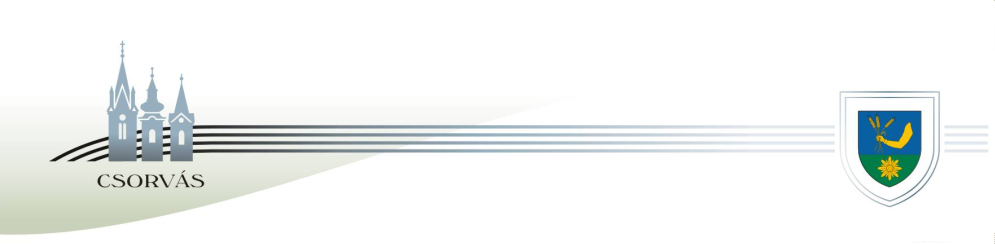 CSORVÁS VÁROS POLGÁRMESTERE5920 Csorvás, Rákóczi u. 17. Tel: 66/258-001 e-mail: pmh@csorvas.huElőterjesztésCsorvás Város Önkormányzatának Képviselő-testületéhez a Csorvás Város Önkormányzatának szociális szolgáltatástervezési koncepciója felülvizsgálata tárgyában						Melléklet: Csorvás Város Önkormányzatának						szociális szolgáltatástervezési koncepciója						felülvizsgálata 2023Tisztelt Képviselő-testület!	A szociális igazgatásról és a szociális ellátásokról szóló 1993. évi III. törvény (a továbbiakban: Szt.) 92.§ (3) bekezdése előírja, hogy a legalább 2000 lakosú települési önkormányzat, illetve a vármegyei önkormányzat a településen, illetve a vármegyében élő szociálisan rászorult személyek részére biztosítandó szolgáltatási feladatok meghatározása érdekében szolgáltatástervezési koncepciót készít. A szolgáltatástervezési koncepció elsődleges célja, hogy az ellátási kötelezettség keretébe tartozó feladatok tervezését, a hiányzó ellátások megszervezésének módjait, a más (nem állami, egyházi) fenntartókkal történő kapcsolattartás feladatait meghatározza.A személyes gondoskodást nyújtó szociális intézmények szakmai feladatairól és működésük feltételeiről szóló 1/2000. SzCsM rendelet (a továbbiakban: rendelet) 111/A.§ (5) bekezdésében foglaltaknak megfelelően a szolgáltatástervezési koncepció tartalmát a helyi önkormányzat kétévente felülvizsgálja és aktualizálja. A Szociális Szolgáltatástervezési Koncepciót (a továbbiakban: koncepció) Csorvás Város Önkormányzatának Képviselő-testülete 2017. szeptember 6. napján tartott ülésén a 114/2017.(IX.6.) határozatával fogadta el. A koncepció kétévenkénti felülvizsgálati kötelezettségének eleget téve első ízben 2019-ben, majd 2021-ben került aktualizálásra, ám 2023-ban ismét esedékessé vált.  A jelen előterjesztés a szociális törvény által meghatározott tartalmi követelményeknek való megfelelés érdekében készült. A koncepció felülvizsgálata kiterjedt a rendelet 111/A.§ (1) bekezdésében meghatározott tartalmi elemek – különösen – a lakosságszám alakulásának, korösszetételének, a szolgáltatások iránti igényeknek, az ellátási kötelezettség teljesítése helyzetének, a szolgáltatások működtetési, finanszírozási, fejlesztési feladatainak, az esetleges együttműködés kereteinek, valamint az egyes ellátotti csoportok - idősek, fogyatékos személyek - sajátosságaihoz kapcsolódóan a speciális ellátási formák, és szolgáltatások biztosításának vizsgálatára, a szükséges korrekciók elvégzésére.A szolgáltatástervezési koncepciót a rendelet (4) bekezdése alapján az önkormányzat az elfogadást megelőzően véleményezteti az intézményvezetőkkel és a nemzetiségi önkormányzatokkal. A Csorváson működő két nemzetiségi önkormányzat – a Csorvási Roma Önkormányzat és a Csorvási Szlovák Önkormányzat – megismerte a koncepció tartalmát. Az elkészített tervezetet észrevétel nélkül elfogadták, ahhoz véleményt nem fűztek. A Csorváson szociális ellátással összefüggően működő intézmények és szolgáltatók – Csorvás Város Önkormányzatának Egyesített Szociális Intézménye, Csorvás Város Önkormányzatának Óvodája és Bölcsődéje, Csorvás Város Önkormányzatának Védőnői Szolgálata, a Humán Szolgáltató Központ, a Mozgáskorlátozottak Békés Vármegyei Egyesületének Csillagház Lakóotthona, az Orosházi Kistérség Egyesített Gyermekjóléti Központja és Családsegítő Szolgálata - a koncepcióban a szolgáltatásaikkal összefüggésben szereplő adatok tekintetében adatokat szolgáltattak. A Szolgáltatástervezési Koncepcióban meghatározott feladatok végrehajtásának folyamatos figyelemmel kísérésére Helyi Szociálpolitikai Kerekasztal jött létre Csorvás Város Önkormányzatának települési támogatások rendszeréről, valamint a személyes gondoskodást nyújtó szociális ellátásokról szóló 14/2021. (XII.9.) önkormányzati rendelete 27.§-a alapján. A kerekasztal tagjai - a Csorvás város területén szociális intézményeket működtető fenntartók képviselői, Csorvás Város Önkormányzata Képviselő-testületének Egészségügyi-, Szociális-, Oktatási-, Közművelődési- és Sport Bizottsága elnöke, Csorvás Város Önkormányzata Képviselő-testületének Pénzügyi-, Gazdasági- és Városfejlesztési Bizottsága elnöke, a települési nemzetiségi önkormányzatok elnökei, Csorvás Város Önkormányzatának Egyesített Szociális Intézménye vezetője, az Orosházi Kistérség Egyesített Gyermekjóléti Központ és Családsegítő Szolgálat Csorváson dolgozó családgondozói, akik javaslatokkal éltek a változtatások és kiegészítések elvégzésére. Ezeket a jogos felvetéseket beépítettük a Koncepció szövegébe, továbbá az elmúlt két év változásait figyelembe véve, aktualizáltuk a szociális ellátás jellemzőit, a statisztikai adatokat.A fentiek alapján kérem a Tisztelt Képviselő-testületet, hogy Csorvás Város Önkormányzatának Szociális Szolgáltatástervezési Koncepciója felülvizsgálatát az előterjesztésnek megfelelően fogadja el.Határozati javaslatCsorvás Város Önkormányzata Képviselő- testületének…../2023.(X.4.)határozataCsorvás Város Önkormányzatának Képviselő-testülete Csorvás Város Önkormányzatának Szociális Szolgáltatás-tervezési Koncepcióját felülvizsgálta, és a jelen határozat melléklete szerinti tartalommal elfogadja.Felelős: Baráth Lajos polgármesterHatáridő: Azonnal.Csorvás, 2023. szeptember 12.Baráth Lajos sk.polgármesterCSORVÁS VÁROS ÖNKORMÁNYZATA5920 Csorvás, Rákóczi u. 17. Tel: 66/258-001 Fax: 66/258-015 e-mail: pmh@csorvas.huCsorvás Város Önkormányzatánakszociális szolgáltatástervezési koncepciójafelülvizsgálat2023I. Bevezetés A modern szociálpolitika alapgondolata, hogy társadalmunk alrendszereinek működése során úgy az egyén, mint annak kisebb-nagyobb közösségei, különböző módon strukturált csoportjai számára adódhatnak olyan helyzetek, problémák, amelyekben ideiglenesen, vagy véglegesen nem tudnak magukról elfogadható szinten gondoskodni. Ilyenek lehetnek a társadalom mindazon tagjai, akik bármilyen oknál fogva (betegség, megváltozott munkaképesség, fogyatékosság, munkanélküliség, hajléktalanság stb.) beilleszkedési zavarokkal küzdenek, normális életvitelük, megélhetésük mások közreműködése, külső, segítsége nélkül nem biztosítható. A szociális gondoskodás feladata nem kevesebb, mint feltárja e társadalmilag tipikus, de egyénileg jelentkező élethelyzeteket, s azokra – a jog által biztosított keretek között – reagáljon. Éppen ezért nagyon fontos azoknak az eszközöknek a biztosítása, amelyekkel a felmerülő problémák a leghatékonyabban kezelhetők úgy, hogy az egyén szabadságát és személyiségi jogait tiszteletben tartsa, ugyanakkor a közösség védelme is megvalósuljon. A szociális igazgatásról és a szociális ellátásokról szóló 1993. évi III. törvény (a továbbiakban: Szt.) 1999. évi módosítása (1999. évi LXXIII. tv.) átfogóan meghatározta a fenntartói feladatokat, szabályozva a fenntartó fogalmát, valamint az intézményekkel kapcsolatos felelősségeit és teendőit. A törvény 2001. évi módosítása (2001. évi LXXIX. tv.) tovább bővítette a fenntartó kötelezettségeit több területen is, így a szolgáltatás-tervezési koncepció elkészítésének kötelezettsége is beépült a törvénybe. A szociális igazgatásról és a szociális ellátásokról szóló törvény értelmében ugyanis a legalább 2000 lakosú települési önkormányzat, a településen élő szociálisan rászorult személyek részére biztosítandó szolgáltatási feladatok meghatározása érdekében szolgáltatástervezési koncepciót készít. Magyarország Alaptörvényének deklarációja így hangzik a szociális biztonságról:XIX. cikk (1) bekezdés: „Magyarország arra törekszik, hogy minden állampolgárnak szociális biztonságot nyújtson. Anyaság, betegség, rokkantság, fogyatékosság, özvegység, árvaság és önhibáján kívül bekövetkezett munkanélküliség esetén minden magyar állampolgár törvényben meghatározott támogatásra jogosult.(2) Magyarország a szociális biztonságot az (1) bekezdés szerinti és más rászorulók esetében a szociális intézmények és intézkedések rendszerével valósítja meg.”XXII. cikk (1) bekezdés: „Magyarország törekszik arra, hogy az emberhez méltó lakhatás feltételeit és a közszolgáltatásokhoz való hozzáférést mindenki számára biztosítsa.(2) Az emberhez méltó lakhatás feltételeinek a megteremtését az állam és a helyi önkormányzatok azzal is segítik, hogy törekszenek valamennyi hajlék nélkül élő személy számára szállást biztosítani.”A 2017-ben elfogadott szociális szolgáltatástervezési koncepció bemutatja a települési önkormányzat ellátási kötelezettségének helyzetét, átfogó képet ad a szociális feladatok, szolgáltatások, fejlesztési irányok, elvárások megvalósítási elképzeléseiről, az ehhez szükséges meglévő feltételekről, és az elérendő célokról. Ezzel Csorvás Város Önkormányzata vállalja, hogy a településen élők szociális biztonsághoz való joga, a rászorulók szükségleteinek megfelelő ellátása a jogszabályok által biztosított módon valósul meg, és a hiányzó feltételek biztosítására törekszik a továbbiakban is. A felülvizsgálat célja az elmúlt hat évben elért változások, az akkor még remélt fejlődés azóta megvalósult eredményeinek áttekintése, a még hátralévő tennivalók, szolgáltatási igények pontosítása, a szociális ellátórendszer területét szabályozó jogszabályi rendelkezésekből fakadó módosítások átvezetése, és a szociális szolgáltató-rendszerben jelentkező szükségleteknek megfelelő további új célok meghatározása. Koncepciónk fő céljai változatlanságának megtartása mellett a szociális szolgáltatások folyamatos fejlesztésére törekszünk, és bízunk abban, hogy e törekvések a rászorulók érdekeit szolgálják. A Szociálpolitikai Kerekasztal tagjai pedig figyelemmel kísérik a koncepcióban és a felülvizsgálatban foglaltak megvalósulását, annak végrehajtását, a kitűzött célokat és az elért eredményeket. A szociális szolgáltatás-tervezési koncepció célja és feladata, alapelvei, célcsoportjai, a koncepciók illeszkedésének szükségességeA koncepció célja, hogy meghatározza a szociális szolgáltatások fejlesztésének alapelveit, irányait, céljait, amelyeket a település a szociális szolgáltatások biztosítása, fejlesztése során követ, illetve amelyekkel ösztönözni kívánja a szociális szolgáltatások fejlesztésének további szereplőit. Célja, hogy részletezze azokat a konkrét célkitűzéseket, amelyeket a szociális szolgáltatások biztosítása során az önkormányzat érvényesíteni kíván. Célja, hogy elősegítse a szociális, illetve a gyermekvédelmi törvény által szabályozott különböző típusú intézmények magasabb szintű, szükségletekhez igazodó feladatainak ellátását. A szolgáltatás-tervezési koncepció további célja, hogy az ellátási kötelezettség keretébe tartozó feladatok tervezését, a hiányzó ellátások megszervezésének módjait, a más fenntartókkal történő kapcsolattartás feladatait meghatározza. Elkészítésekor fontos követelmény a realitáson alapuló, információk feldolgozása. A tervezés, a fejlesztés ütemezése során további követelmény a realitás, a fokozatosság elvének érvényesítése, a meglévő szolgáltatások szakmai feltételeinek korszerűsítése, színvonalának emelése, a dolgozók szakmai felkészültségének növelése, az intézmények szervezeti-irányítási rendszerének átalakítása során egy modernebb és korszerűbb szemléletmód, az ellátásban pedig a korszerű szervezeti integráció megvalósulása. A koncepció feladata, hogy elősegítse egy egységes szociális szolgáltató politika kialakítását a településünkön, információkat kell biztosítania egyéb fejlesztési koncepciók, tervek kidolgozásához és megvalósításához, valamint információforrásként szolgál a különböző szolgáltatást igénylők részére, illetve a szolgáltatást biztosító intézmények, szervezetek számára is. A szolgáltatás-tervezési koncepció kialakítása, és a szociális ellátások biztosítása során alapelvekként tartjuk számon, hogy a szociális ellátásokhoz folyamodó személyek életfeltételei javuljanak, jogaikat és érdekeiket érvényesíteni tudják. Törekedni kell arra, hogy a rászoruló személyek saját otthoni, vagy ismerős lakókörnyezetükben kapják meg az igényelt, szükségletre épülő segítségnyújtást, gondoskodást. Az ellátások meghatározásában és nyújtásában az ellátottak aktív részvételére kell törekedni, mindennemű hátrányos megkülönböztetés, előítélet nélkül. Alapelvként kell figyelembe venni az ellátottak személyes szabadságának megőrzését, a gyermekek és felnőttek családban éléshez való jogát, a helyi társadalmunk zavartalan együttélését, a fogyatékossággal élő emberek önrendelkezési jogát, továbbá a szellemi, tárgyi és anyagi források ésszerű, költség-hatékony és a probléma megoldásához hozzásegítő felhasználását egyaránt. Úgy a koncepció elfogadásával, mint az ellátások nyújtásával érvényre kell juttatni az egyenlő bánásmód elvét, az esélyegyenlőség biztosításának követelményét, a közszolgáltatásokhoz való egyenlő hozzáférés elvét, a diszkriminációmentességet, a szegregációmentességet.A szolgáltatás-tervezési koncepció célcsoportja a gyermekek és fiatalok mellett az aktív korúak, a településünkön élő családok, a valamilyen akadályozottsággal, illetve fogyatékossággal élő személyek, a pszichiátriai és szenvedélybetegek, a hajléktalanok és a célcsoport legnagyobb hányadát kitevő idősek. Az idősek gondozásakor fontos, hogy ugyanolyan súlyú szakmai célkitűzésként jelenjen meg például a saját lakókörnyezetükben történő mentálhigiénés gondozásuk, mint a gondozási feltételeik szociálpolitikai eszközökkel történő biztosítása. Ehhez hasonló fontosságú többek között egy másik célcsoport érdekeinek szem előtt tartása, nevezetesen, hogy a veszélyeztetett családok gyermekeinél meg kell erősíteni a gyermekjóléti ellátásokat és a napközbeni ellátások igénybevételét, például a gyermekvédelmi jelzőrendszer következetes szakmai munkájának segítségével. A szolgáltatás-tervezés a törvény értelmében kétlépcsős rendszerben történik. Elsőként a vármegyei önkormányzatok készítették el saját koncepciójukat, a települési önkormányzat által készített koncepciónak illeszkednie kell a vármegyei koncepcióhoz. Csorvás város szolgáltatás-tervezési koncepciójának struktúrája a vonatkozó jogszabály előírásai alapján: A koncepció tartalmazza különösen: a./ a lakosságszám alakulását, a korösszetételt, a szolgáltatások iránti igényeket, b./ az ellátási kötelezettség teljesítésének helyzetét, ütemtervet a hiányzó szolgáltatások biztosításának megvalósításáról, c./ a szolgáltatások működtetési és fejlesztési feladatait, az esetleges együttműködés kereteit, d./ az egyes ellátotti csoportok (idősek, fogyatékos személyek, hajléktalan személyek, pszichiátriai betegek, szenvedélybetegek) sajátosságaihoz kapcsolódóan a speciális ellátási formák, szolgáltatások biztosításának szükségességét. Mindezek figyelembevételével készült el 2017-ben Csorvás Város Önkormányzatának szociális szolgáltatástervezési koncepciója. A dokumentumban felhasznált adatok forrása a TEIR Interaktív Területfejlesztési Döntéstámogató Rendszer (a továbbiakban: TEIR) adatbázisa, melyhez az önkormányzatok ingyenesen férhetnek hozzá, elősegítve ezzel a pontos és hiteles adatközlést a mindenkori önkormányzati dokumentumokban. II. Helyzetkép: a település demográfiai, foglalkoztatáspolitikai, oktatási, egészségügyi és szociális jellemzőiCsorvás 2005. július 1-től város. Az ország délkeleti részén, a Tisza-Körös-Maros közötti területen, a Békés-Csanádi löszhát északkeleti, a Békési-sík délnyugati határán, Békés vármegye nyugati felén található. A várost átszeli a 47. számú főút és a Szeged-Békéscsaba vasútvonal, Békéscsabától 22, Orosházától 16 km-re található 4,43 km2 területen. 1970-től a 2011-es népszámlálásig 6930-ról 5176-ra csökkent az állandó népesség. Csorvás népességnyilvántartó rendszere szerint 2022-ben a település lakónépessége 4545 fő volt, ebből 2177 fő férfi és 2368 fő nő élt a településen. Érdekesség, hogy a 2022. évi népszámlálás eszmei időpontjában (2022. október 1. napja) a település lakónépességét 4412 főben jelölték meg, amely adat a 2011. évi népszámláláskor mértekhez képest 648 fős (12,8 %-os) csökkenést mutat. A lakónépesség tagjai körül 2099 fő férfi (47,6 %) és 2313 fő (52,4 %) nő. Csorvásra napjainkban is a népesség csökkenése a jellemző. A születések száma jóval alacsonyabb évente, mint az elhalálozások száma. A demográfiai adatokból a lakosság elöregedése tűnik ki. A statisztikai adatok szerinti természetes fogyás mértéke 2021-ben 11,26 %. Ezt a hatást csak kis mértékben befolyásolja a betelepülők száma. A TEIR adatbázisában található adatok szerint az állandó népesség korcsoport szerinti megoszlása 2021-ben az alábbiak szerint alakult: 0-14 év között 591 fő, 15-64 év között 3091 fő, 65 év feletti személy pedig 1061 fő élt a településen. A 2022. évi népszámlálás eszmei időpontjában ugyanakkor 587 fő (13,3 %) 0-14 éves korú, 2753 fő (62,4 %) 15-64 éves korú, valamint 1072 fő (24,3 %) 65 éves és idősebb korú személyt tartottunk nyilván Csorváson.A településen a TEIR adatállománya szerint 2355 lakóépületet tartunk nyilván, ebből kb. 300 üresen áll. A 2022. évi népszámláláskor ugyanakkor 2329 db lakást jelöltek meg lakóingatlanként, amely a 2011. évi népszámláláskor megszámlálthoz képest 33 db-bal kevesebb, 1,4 %-os csökkenést mutat. A közműves ivóvízellátásba a lakások 94,78 %-a van bekapcsolva. A szennyvízcsatorna hálózat kiépített, a lakások mintegy 87,43 %-a kapcsolódott a hálózatra. A kommunális hulladékkezelés megoldott, a villamoshálózat 100%-ban kiépített, gáz szintén, de ezt az ingatlanoknak csak kb. 80%-ába vezették be. A TEIR adatai szerint Csorváson 2021-ben 1027 fő öregségi nyugdíjas (ebből 382 férfi és 645 nő), ugyanakkor a nyugdíjban, ellátásban, járadékban és egyéb járandóságban részesülők száma összesen 1391 fő, ebből kiszámítható, hogy 364 fő volt a nyugdíjszerű ellátásban részesülő, de az öregségi nyugdíj korhatárát még el nem ért személy. Özvegyi nyugdíjat 43 fő, árvaellátást 42 fő kapott.2019-ben havonta átlagosan 42 fő, 2021-ben már 57 fő volt jogosult aktív korúak ellátására, ebből 2019-ben 19 fő, 2020-ban 30 fő, 2021-ben 39 fő szerzett jogosultságot foglalkoztatást helyettesítő támogatásra (FHT), az egészségkárosodási és gyermekfelügyeleti támogatásra jogosult személyek száma 2019-ben 9 fő, 2020-ban pedig 6 fő, 2021-ben szintén 6 fő volt.A foglalkoztatás CsorvásonA települést sújtja a munkanélküliség, a munkahelyek hiánya. A fiatalok munkalehetőség hiányában elköltöznek a munkát kínáló városokba. A 2011-es népszámlálási adatok szerint már akkor közel ezer főre volt tehető azok száma, akik napi munkavégzésük okán a környező városokba ingáztak, ez a szám azóta vélhetően jelentősen emelkedett.Településünkön a legnagyobb munkáltatónak az önkormányzat számít, intézményeiben több, mint 100 fő dolgozik. 2021-ben az aktív korú lakosok száma 2967 fő volt, ennek 4,61 %-át tette ki a nyilvántartott álláskereső férfiak és 5,76%-át tette ki a nyilvántartott álláskereső nők száma. Az önkormányzat által szervezett hosszabb idejű közfoglalkoztatási programban 2016-ban 152 fő, 2017-ben 143 fő, 2018-ban 84 fő, 2019-ben 81 fő, 2020-ban 69 fő vett részt, 2021-ben már csak 68 fő, 2021-ben 57 fő, míg 2023-ban átlagosan 62 fő rendelkezik önkormányzati közfoglalkoztatotti jogviszonnyal. A közmunkaprogram valamelyest enyhíti a benne részt vevők gondjait, tavasztól őszig pedig alkalmi munkákra van lehetőség a mezőgazdaságban. A mélyszegénységben élők legnagyobb része csak a 8 általános iskolai osztályt végezte el, nem rendelkeznek szakmával, ezért nehéz számukra a munkaerőpiaci integráció. Tartós munkahelyet így nehezebb szerezniük, csak idénymunkában vesznek részt. A statisztikai adatok tanúsága szerint a 2021-ben regisztrált álláskeresők közül a csak 8 osztálynál kevesebb végzettséggel rendelkezők száma 2 fő volt, az általános iskolai végzettségű nyilvántartott álláskeresők száma pedig 54 fő volt. A sport szociális-közösségszervező szerepe Csorváson	A települési önkormányzat kulturális feladatellátása keretében gondoskodik a szociális ellátások, szolgáltatások és támogatások közzétételéről olyan módon, hogy erre való igény jelentkezése vagy szükség szerint publikálja azokat az önkormányzat által megjelentetett havilapban, a Csorvási Híradóban, valamint közzéteszi az általa fenntartott intézmények honlapjain, illetve a helyben szokásos közlési lehetőségekkel élve, például partnerei, a szociális intézmények, szolgáltatók, magánszemélyek segítségét igénybe véve szórólapon, plakátokon jeleníti meg azokat. 	A település sportélete meghatározó szerepet játszik a fiatalok nevelésében, az egészségmegőrzésben és a közösségfejlesztésben egyaránt. A Csorváson megvalósuló sportfejlesztések az egyéni és csapatsportok infrastruktúra-fejlesztését egyaránt megcélozzák annak érdekében, hogy minden sportolni vágyó megtalálhassa a számára kedves testmozgásban a rekreáció, a fejlődés, az egészségmegőrzés, és a közösséghez való tartozás örömét. A település két meghatározó, legtöbb sportolni vágyót vonzó testmozgás-formája a futball és a kézilabda, ezek a társadalmi szervezeti formába tömörült sportok kiemelt állami támogatásban és csorvási közösségi elismerésben részesülnek, forrásokat biztosítva az infrastruktúrának és az eszközparknak is. Az ezeket a sportokat űzők sokkal kevésbé lesznek kiszolgáltatva a szociális ellátórendszerben elérhető segélyezésnek, támogatásoknak, hiszen a sportolók a közösségi élmény mellett itt kitartást, törekvést, a testi egészség megőrzése mellett a mentális egészség megőrzésének módszereit is megtanulhatják. Nem mindenki kíván ugyanakkor a csapatsportok mindennapjaiba bekapcsolódni. Nekik alakította ki az önkormányzat pályázati és saját forrásból megvalósult teniszpályát a csorvási Rudolf-majori kastély szomszédságában. A megvilágított pálya szabvány méretű és öntözhető, rugalmas nyitvatartással áll az érdeklődők kiszolgálására. Alkalmas akár regionális versenyek megszervezésére is. A helyszínen található környezeti értékek a természet- és környezetvédelem fontosságára hívják fel a teniszpályát használó sportolók figyelmét. Azt várjuk tőle, hogy felnő sportosabb, egészségesebb, aktívabb generáció, valamint az aktív- és időskorú lakosság életszemléletén és fizikumának javításán dolgozhatunk ezzel a projekttel.A fenntartható települési közlekedésfejlesztési projekt keretében megvalósult Gerendás és Csorvás közötti kerékpárút hozzájárul az életminőség és a közérzet javulásához, és összeköti két település lakóit. A kerékpárút mindkét település közigazgatási területét érinti, teljes hossza 5980 méter. A kerékpárút építése nemcsak a közlekedésbiztonságot javítja, de az egyébként mindennapos közlekedési eszközzel sportolási célra is használható, ami a lakosság mentális egészségének egyszerű eszközzel történő javítását szolgálja. Már tapasztalható pozitív hatása: az idősebb generáció is szívesen kerekezik rajta, ahogyan a 47-es számú főúttal párhuzamos kerékpárúton is.  Az egészségügyi alapellátások helyzete CsorvásonAz egészségügyi alapellátásról szóló 2015. évi CXXIII. törvény 5. §-a értelmében a települési önkormányzat az egészségügyi alapellátás körében gondoskodik a háziorvosi, házi gyermekorvosi ellátásról, a fogorvosi alapellátásról, az alapellátáshoz kapcsolódó fogorvosi ügyeleti ellátásról és az iskola-egészségügyi ellátásról.Városunkban az egészségügyi alapellátásokat egészségügyi feladat-ellátási szerződés keretében 3 vállalkozó háziorvossal, 1 vállalkozó házi gyermekorvossal és 2 vállalkozó fogszakorvossal biztosítjuk. A házi gyermekorvos – az arról történt lemondása előtt - heti 2 órában bölcsőde-orvosi feladatot is ellátott 2023. április 30. napjáig, valamint heti 3 órában biztosítja az iskola- és ifjúság-egészségügyi orvosi ellátást is, bár erre a feladat-ellátási szerződést a Békéscsabai Tankerülettel köti meg. A Védőnői Szolgálat az általa biztosított területi védőnői ellátásban 2 főállású védőnő közreműködésével gondoskodik a Csorváson élő várandósok és a 0-6 éves korú, valamint a köznevelési intézménybe nem járó, otthonukban gondozott tanköteles korú gyermekek települési gyermek-egészségügyi feladatainak elvégzéséről, emellett az iskola- és ifjúság-egészségügyi feladatok ellátásáról is. A feladatellátást Csorvás Város Önkormányzatának fenntartásában 2023. június 30. napjáig végezték, 2023. július 1. napjától azonban az állam által biztosított egészségügyi alapellátás keretében, a Békés Vármegyei Központi Kórház fenntartásában működő területi egységként, de továbbra is településünkön nyújtják. (2023. július 1. napjától ugyanis az Országos Kórházi Főigazgatóság által kijelölt Békés Vármegyei Központi Kórház, mint irányító vármegyei intézmény lett a Szolgálat fenntartója.)A településen élők által csak „Egészségház”-nak hívott Egészségügyi Centrum épületének 2011. évi felújítása után az épületegyüttesben szolgáltatást nyújtók száma növekedésnek indult azzal, hogy a 3 háziorvos és egy fogszakorvos, valamint a fizikoterápiás szakember mellett itt kapott helyet a Védőnői Szolgálat és az Orosházi Kistérség Egyesített Gyermekjóléti Központja és Családsegítő Szolgálata is. Az egészségügyi szakellátások biztosítása Csorváson, a Békéscsabai Járásban és Békés VármegyébenAz egészségügyi szakellátások közé sorolandók a fogászatok, a járóbeteg-szakrendelések, szakambulanciák, valamint a gondozó intézetek, otthonápolási szolgálatok által nyújtott ellátások. A járóbeteg-ellátási intézmények többnyire a városokban találhatók, a megyén belül a kórházzal is ellátott településeken a rendelőintézet azzal integráltan működik. A kisebb városokban a szakrendelések sok esetben az alapellátást nyújtó háziorvosokkal egy intézményben végzik gyógyító tevékenységüket. Jelenleg az alábbi településeken területi egészségügyi központ található:Gyula (Békés Vármegyei Központi Kórház Pándy Kálmán Tagkórháza)Békéscsaba (Békés Vármegyei Központi Kórház Dr. Réthy Pál Tagkórháza)Orosháza (Orosházi Dr. László Elek Kórház és Rendelőintézet)Egy képzettséggel rendelkező szakember közfinanszírozott fizikoterápiás egészségügyi szakellátást biztosít Csorváson az ilyen ellátást igénylők számára az Egészségügyi Centrum épületében. A központi orvosi ügyelet és a gyermekorvosi ügyelet elérése CsorvásrólA központi orvosi ügyelet és a gyermekorvosi ügyelet nem háziorvosi rendelés, tehát csak a halaszthatatlan, akut ellátást igénylő esetekben nyújt azonnali segítséget. A feladatellátás keretében gyermekorvos házhoz hívására nincsen lehetőség, a beteg gyermek és a felnőtt otthonában történő ellátását a központi ügyelet orvosa biztosítja. Az állam feladatai az egészségügyi alapellátás körébenAz egészségügyi alapellátásról szóló 2015. évi CXXIII. törvény 6. §-a értelmében 2023. július 1. napjától az állam az egészségügyi alapellátás körében gondoskodik az előző fejezetben taglalt feladatokat ellátó védőnői ellátásról. A védőnői ellátás biztosításáért a Kormány által rendeletben kijelölt állami intézményfenntartó szerv a felelős, az irányítás a vármegyei intézményeken keresztül történik. 2023. július 1. napjától továbbá az állami mentőszolgálat gondoskodik az egészségügyi alapellátáshoz kapcsolódó háziorvosi és házi gyermekorvosi ügyeleti ellátásról.III. A Csorváson nyújtott szociális alapszolgáltatások és szakellátások, valamint a pénzbeli ellátások biztosításaCsorvás Város Önkormányzata saját intézményének fenntartásával, kistérségi társulási feladatellátásban vagy szociális szolgáltató bevonásával gondoskodik a településen élő rászoruló személyek szociális jólétéről. Ezeket a szolgáltatásokat az Szt. 59-68. §-aiban foglalt csoportosítás szerint az alábbiakban részletezük: Szociális alapszolgáltatások: a szociális étkeztetés az Egyesített Szociális Intézmény által biztosítva,a házi segítségnyújtás az Egyesített Szociális Intézmény által biztosítva,a nappali ellátás az Egyesített Szociális Intézmény által biztosítva,a jelzőrendszeres házi segítségnyújtás az Orosházi Kistérség Többcélú Társulásával kötött feladat-ellátási megállapodás keretében,a házi segítségnyújtás: a Humán Szolgáltató által nyújtott szolgáltatás,a szociális étkeztetés: a Humán Szolgáltató által nyújtott szolgáltatás,a támogató szolgáltatásként szállító szolgálat biztosítása: a Csillagház lakóotthon által nyújtott szolgáltatás.Szakosított szociális szolgáltatások: az ápolást, gondozást nyújtó intézmény az Egyesített Szociális Intézmény által biztosítva,az idősek otthona az Egyesített Szociális Intézmény által biztosítva,lakóotthon szolgáltatás: a Csillagház Lakóotthon által nyújtott szolgáltatás.A Csorváson igénybe vehető szociális alapszolgáltatások és szakellátások ismertetéseaz azt ellátó szervezetek szerinti csoportosításban1. Csorvás Város Önkormányzatának Egyesített Szociális IntézményeCsorvás Város Önkormányzata a települési önkormányzat által nyújtandó szociális alapellátásokat és személyes gondoskodást nyújtó szociális szolgáltatásokat 1990. január 1. óta a Csorvás Város Önkormányzatának Egyesített Szociális Intézménye fenntartásával és működtetésével biztosítja. A szolgáltatás szociális ágazati azonosítója: A szolgáltatás ágazati azonosítója: S0022546.Az intézmény székhelye: 56920 Csorvás, Rákóczi u. 15.Az intézmény telephelyei:5920 Csorvás, Rákóczi u. 15.: idősek bentlakásos otthona,5920 Csorvás, Kossuth u. 14.: gondozóház,5920 Csorvás, Kossuth u. 12.: mosoda,5920 Csorvás, Kisfaludy u. 12/1.: iroda.Az Egyesített Szociális Intézmény működési területe: az időskorúak bentlakásos szociális ellátása tekintetében: Magyarország közigazgatási területe;egyéb, a bentlakás igénybevétele nélkül elérhető szociális ellátások tekintetében: Csorvás közigazgatási területe.Az Egyesített Szociális Intézmény a szociálisan rászorultak részére a személyes gondoskodást nyújtó szociális ellátások keretében az alábbi szociális alapszolgáltatásokat nyújtja:az étkeztetést,a házi segítségnyújtást,a nappali ellátást.Az Egyesített Szociális Intézmény a szociálisan rászorultak részére a személyes gondoskodást nyújtó szociális ellátások keretében az alábbi szakosított ellátásokat nyújtja: az ápolást, gondozást nyújtó intézményt,az idősek otthonát.Az Egyesített Szociális Intézmény ellátásait főként olyan személyek veszik igénybe, akik önmaguk ellátásáról részben vagy teljesen nem tudnak gondoskodni, és nincs olyan hozzátartozójuk, aki ellátásukról gondoskodna. Itt látják el azokat is, akik szociális helyzetében, egészségi állapotában olyan igazolt, kedvezőtlen változás következett be, amely azonnali ellátást igényelne; illetve ha a gondozást igény bevevő kapcsolata a vele együtt élő hozzátartozójával, eltartójával helyrehozhatatlanul megromlott, és az életét vagy testi épségét veszélyeztető helyzetbe került.Az alapellátások közül az étkeztetés igénybevételére az a szociálisan rászorult személy jogosult, aki a rá irányadó nyugdíjkorhatárt betöltötte, vagy rendszeres pénzellátásban egészségkárosodása miatt részesül, ezen kívül az az igénylő, aki egészségi állapota miatt önmaga vagy eltartottja ellátására csak segítséggel képes, és ezt háziorvosa vagy kezelőorvosa, illetve kórházi zárójelentés igazolja. Az étkeztetés igénybevételére jogosult továbbá, aki fogyatékossági támogatásban részesül, ezenkívül az a személy, aki pszichiátriai- vagy szenvedélybetegsége miatt önmaga ellátására részben képes, és ezt szakorvos igazolja; valamint a hajléktalan személyek. Az étkeztetés biztosításával az a cél, hogy legalább napi egy főétkezésként meleg ételhez jussanak az azt igénybevevők. A 2021. szeptembere és 2022. augusztusa közötti beszámolási időszakban havonta átlagosan 56 fő számára biztosították ezt a szolgáltatást, jelenleg havi átlag 75-80 fő számára biztosítják.A házi segítségnyújtás, mint szolgáltatás biztosításával az önkormányzatnak az a célja, hogy az ellátást igénybevevő fizikai, mentális, szociális szükségleteinek kielégítése saját környezetében, életkorának, élethelyzetének és egészségi állapotának megfelelően, képességeinek fenntartásával, felhasználásával, fejlesztésével biztosított legyen, tehát életvitelének fenntartásában a saját lakókörnyezetében működnek közre a gondozó munkatársak. Az ellátást igénylők gondozási szükségletének intézményi vizsgálatát követően az ellátásra jogosultságot szerezni a jogszabályokban meghatározott feltételeknek megfelelő rászorultságot mutató pontérték megszerzésével lehet. A gondozó intézmény és a gondozott személy közötti ellátásra kötött megállapodás kiterjedhet a szociális segítésre vagy a személyi gondozásra. A szociális segítés keretében biztosítani kell a lakókörnyezeti higiénia megtartásában való közreműködést, a háztartási tevékenységben való közreműködést, a veszélyhelyzetek kialakulásának megelőzésében és a kialakult veszélyhelyzet elhárításában történő segítségnyújtást, és szükség esetén a bentlakásos szociális intézménybe történő beköltözés lehetőségét. A személyi gondozás keretében biztosítani kell az ellátást igénybe vevővel a segítő kapcsolat kialakítását és fenntartását, a gondozási és ápolási feladatok elvégzését és a szociális segítés szerinti feladatokat. A szociális gondozók összefoglalása szerint a leginkább igényelt szolgáltatások a következők: bevásárlás, gyógyszeríratás és kiváltás, vérnyomásmérés, vércukormérés, fürdetés, takarítás, mosás, mosogatás, vasalás, a tüzelőanyag bekészítése, postai ügyintézés, ágyazás, ágyneműcsere, gyógyszeradagolás, egyéb ügyintézés, esti jelleggel az injekciózás, a pelenkázás és a sebellátás.A házi segítségnyújtás engedélyezett létszáma 27 fő, de a szolgáltatást havonta igénybe vevők megállapodásainak száma az engedélyezett létszámot minden gondozási hónapban meghaladta. A 2021. szeptembere és 2022. augusztusa közötti beszámolási időszakban a három házigondozó munkatárs segítségével havonta átlagosan 34 fő számára biztosították ezt a szolgáltatást.Az Egyesített Szociális Intézmény az Idősek klubján keresztül megszervezi a tizennyolcadik életévüket betöltött, és egészségi állapotuk vagy az idős koruk miatt szociális és mentális támogatásra szoruló, önmaguk ellátására részben képes személyek nappali ellátását is, melynek keretében lehetőség nyílik a napközbeni szociális intézményben történő tartózkodásra, a társas kapcsolatok elmélyítésére, az alapvető higiéniai szükségletek kielégítésére egyaránt. Itt a meleg élelem biztosítása mellett szabadidős tevékenységek szervezése és az egészségügyi alap- és szakellátásokhoz való hozzáférés, valamint a hivatalos ügyek intézésében való segítségnyújtás a szolgáltatás tárgya. Bár 2016-ban még nem volt olyan igénybevevő, aki kifejezetten ezt a szolgáltatást igényelte volna, 2018-ra azonban a nappali közösséget, társaságot igénylők körében nagy népszerűségnek örvendő települési közszolgáltatássá vált. A nappali ellátás engedélyezett létszáma 2023. júliusa óta 30 fő. Az ápolást, gondozást nyújtó idősek otthonában az önmaguk ellátására nem, vagy csak folyamatos segítséggel képes, napi 4 órát meghaladó gondozási szükségletű, de rendszeres fekvőbeteg gyógykezelést nem igénylő, a nyugdíjkorhatárt betöltött személyeket gondozzák. Szükség esetén a nagykorú, hasonló gondozást igénylő személyekről is gondoskodni kell az intézményben. Napi legalább háromszori étkeztetésükről, szükség szerint ruházattal való ellátásukról, valamint lakhatásukról is az ápolást, gondozást nyújtó intézményben kell gondoskodni, feltéve, hogy ellátásuk más módon nem oldható meg. Ebben az ellátási formában folyamatosan, a nap 24 órájában biztosítják a teljes körű komplex ellátást, mely kierjed a fizikai, egészségügyi és mentálhigiénés ellátáson túl a gondozott foglalkoztatására és érdekeinek védelmére is. Az ápolást, gondozást nyújtó idősek otthona az alábbi feladatokat valósítja meg: ápolási tevékenység: a személyes gondoskodást nyújtó szociális intézmény által biztosított gondozási feladatok ellátása során közvetlenül felmerülő és a szociális intézmény keretei közt biztosítható egészségi állapot helyreállítását és fenntartását célzó tevékenység. komplex rehabilitációs tevékenység: olyan szervezett tevékenység, melyet az intézmény nyújt az ellátást igénybe vevők számára, hogy a megmaradt képességeikkel az intézményben, majd lehetséges esetben az intézményen kívüli közösségbe is helyüket elfoglalhassák. Magába foglalja az orvosi, pedagógiai, foglalkoztatási, mentálhigiénés, elemi rehabilitációs, környezeti, szociális, és egyéni érdekérvényesítő képességük fejlesztését, melyben a rehabilitálandó személy aktívan részt vesz. A foglalkoztatás területén kitűzött feladatok: - a mozgásállapot megőrzése, nagymozgások és finommotorika fenntartása;- a verbális és non verbális kommunikáció fenntartása; - a térbeli és az időbeli orientáció megőrzése;- a figyelem, az emlékezet és a gondolkodás fenntartása; - a szociális készségek megőrzése; - a hagyományok őrzése, ünnepi megemlékezések szervezése; - a szabadidős tevékenységekben való részvétel; - a manuális készségfejlesztés, képességmegőrzés biztosítása. A kreativitás leköti az ellátottak figyelmét, feléleszti alkotókedvüket és biztosítja a szabadidő hasznos eltöltését is. A fizikai tevékenységben való részvétel az ellátottakban a hasznosság érzését kelti, az önértékelésüket pedig javítja. Az intézményben a bentlakásos ellátás engedélyezett létszáma 74 fő volt, ebből a belépési hozzájárulással igénybe vett ellátás igénybe vevőinek száma 9 fő volt. Az intézmény beszámolási időszakában a lakók tényleges létszáma havonta átlagosan 76,7 fő volt, a beszámolási időszak zárónapján pedig 78 főt jelentettek, közülük 60 fő nő és 18 fő férfi volt. Az intézmény kapacitás-kihasználtsági mutatója az elmúlt években is elérte a 100%-ot, az ellátás biztosítása iránti igény ugyanis nagyon magas, ezt jól mutatja, hogy a beszámolási időszak alatt intézményi elhelyezést nyert például 19 fő, és 17 fő ellátása elhalálozás miatt szűnt meg.A szociális intézmény nagy gondot fordít a demens betegek ellátására. Az intézmény beszámolási időszakának zárónapján, 2022. augusztus 31-én a lakók közül 35 fő volt súlyos demenciával élő, ezek az ellátottak rendelkeznek a jogszabály által előírt, megfelelő orvosi szakvéleménnyel. 16 fő felel meg a középsúlyos demencia kórképének, és 13 fő tartozik az enyhe fokú demenciával rendelkezők létszámába. A lakók közül 14-en pedig még viszonylag ép szellemi állapotban vannak. 2. Az Orosházi Kistérség Többcélú Társulásával együttműködésben a jelzőrendszeres házi segítségnyújtás biztosításaCsorvás Város Önkormányzata az arra rászorultak részére a jelzőrendszeres házi segítségnyújtást, mint szociális alapszolgáltatást 2007. október 1. napja óta az Orosházi Kistérség Többcélú Társulásával (5900 Orosháza, Szabadság tér 4-6.) kötött feladat-ellátási megállapodás keretében a Társulás biztosítja. A szolgáltatás ágazati azonosítója: S0046277.3. A Humán Szolgáltató működése CsorvásonA települési önkormányzat fenntartásában működő szociális intézmény mellett a korábban 2008. március 1. óta Közösségi Misszió néven ismert, a jelenleg a Magyar Pünkösdi Egyház fenntartásában működő Humán Szolgáltató (5600 Békéscsaba, Csaba köz 1.) elnevezésű szociális alapellátásokat nyújtó szervezet is gondoskodik a békéscsabai járásban, így többek között a Csorváson élő idős illetve beteg, de otthonukban élő emberekről. A szolgáltatás ágazati azonosítója: S0243216.A házi segítségnyújtásban közel 90 fő házigondozottat tartanak nyilván. Feladatuknak tartják a személyi és környezeti higiéné megteremtése mellett az ellátottak egészségügyi, anyagi, jogi helyzetének megőrzését, annak javítását, az ápoltak elhagyatottságának megszüntetését, a gondozottak aktivitásának megtartásával. A házi segítségnyújtás keretében 10 fő házigondozó az alábbi feladatokat látja el: közreműködnek a lakások rendben tartásában, vállalják a mosogatást, a főzés előkészítését, az ügyintézésben való kísérést, a bevásárlást, ezen túl azon gondozottak esetében, akik nem képesek ellátni magukat, közreműködnek a fürdetésben, a mosdatásban, az ágy rendezésében és az ágyneműcserében, a gyógyszerek adagolásában és az otthoni ügyintézésben egyaránt. Kiemelt feladatuk még a gyógyászati segédeszközök tisztítása, karbantartása.A szociális étkeztetésbe, mint szolgáltatásba összesen 130 fő ellátott kapcsolódott be. Ők jelenleg 2 békéscsabai főzőkonyha étrendjéből választhatnak, amit a Közösségi Misszió gondozói közreműködésével juttatnak el az ellátottakhoz. Étkeztetés keretében azoknak a szociálisan rászorultaknak a napi egyszeri meleg étkeztetéséről gondoskodnak, akik azt önmaguk, illetve eltartottjaik részére tartósan vagy átmeneti jelleggel sem képesek biztosítani, különösen koruk, egészségi állapotuk vagy fogyatékosságuk miatt. A helyi igényeket is figyelembe véve a rászorultak számára az ebédet kiszállítják.4. A Csillagház LakóotthonTovábbi szociális ellátásokat nyújtó partnerként jelenik meg a településen a Mozgáskorlátozottak Békés Vármegyei Egyesületének (5600 Békéscsaba, Kölcsey u. 27.) fenntartásában működő Önálló Életvitel Központ és Támogató Szolgálat által üzemeltetett Csillag Szociális Szolgáltató Központ, Lakóotthon és Integrált Támogató Szolgáltatás. (5920 Csorvás, Széchenyi u. 24., a szolgáltatás ágazati azonosítója: S0016895) Ez a szolgáltató üzemelteti a 2005. március 1. napjától a 14 férőhelyes Csillagház Fogyatékos Személyek Rehabiltációs Célú Lakóotthonát, amelyben kizárólag mozgáskorlátozott fiatal felnőttek élnek részben önellátó életet. A lakóotthon teljes körűen akadálymentesített, az elhelyezés fürdőszobával és főzőkonyhával felszerelt apartmanokban történik. Az intézményben az ellátás időtartama nem haladhatja meg a három évet. A három éves időtartam egy alkalommal, legfeljebb két évvel meghosszabbítható, amennyiben a lakó önálló életvitelének kialakítása további segítséget igényel. A lakóotthoni ellátásért térítési díjat szükséges fizetni, mely a lakó havi jövedelmének 50%-a. Az intézményben igényelhető szolgáltatások: étkezés, munka jellegű foglalkoztatás megszervezése, pénzkezeléssel kapcsolatos segítségnyújtás, egészségügyi, mentálhigiénés alapszolgáltatás (tanácsadás, életvitel javítását segítő programok), szabadidős programok szervezése (kirándulás, rendezvények), sportszerek használatának biztosítása, a lakók szükségletei szerinti szolgáltatások elérhetőségének megkönnyítésében segítést, támogató szolgálat igénybevételének lehetősége.A szociális szolgáltató fenntartásában működik 2007. január 1. napjától a Támogató Szolgálat is, amely sokrétű feladatai között a környező városok speciális nevelési intézményeibe naponta közlekedő csorvási, fogyatékkal élő gyermekek, fiatalok számára nyújt biztonságos és elérhető utaztatás-szolgáltatását is végzi. A szolgáltatást egy elektromos beemelő szerkezettel felszerelt gépkocsival és egy mobil rámpával felszerelt gépkocsival végzik. A szállító szolgáltatást igénybe véve jutnak el az ellátottak korai fejlesztésre, fejlesztő iskolába, fogyatékosok nappali intézményébe, munkahelyre, és onnan haza, egészségügyi intézménybe, sport-és kulturális rendezvényekre, szabadidős programokra.A települési önkormányzat által nyújtható pénzbeli és természetbeni szociális ellátások biztosításaA Csorvás Város Önkormányzata által biztosított pénzbeli és természetbeni szociális ellátások keretében a szociális igazgatási feladatokat a Csorvási Polgármesteri Hivatal Hatósági Irodája látja el. Az iroda feladatai közé tartoznak többek között az alábbi szociális ellátások biztosítása (zárójelben közöljük a 2022-ben megállapított jogosultságok/támogatási alkalmak számát):a közüzemi szolgáltatóhoz való utalással vagy fűtési támogatásként a lakhatási költségek viseléséhez nyújtott rendszeres támogatás (187 főnek 1355 támogatási alkalommal);a tüzelőanyag beszerzéséhez nyújtott egyszeri támogatás (160 főnek 160 támogatási alkalommal);a szemétszállítási kiadások viseléséhez nyújtott támogatás (218 főnek 2170 támogatási alkalommal);a rendkívüli települési támogatás (1 főnek 1 támogatási alkalommal);a krízishelyzetben nyújtható támogatás (52 főnek 93 alkalommal);az elhunyt személy haláleseti költségeinek viseléséhez nyújtott támogatás (18 főnek 18 alkalommal);a köztemetés biztosítása (3 főnek 3 alkalommal);a közfoglalkoztatásba bevont munkavállalók számára nyújtott pénzbeli támogatás (57 főnek 113 alkalommal);a 65. évet betöltött rászorulók számára nyújtott élelmiszercsomag-támogatás (830 főnek 830 alkalommal);szociálisan rászorulók számára nyújtott élelmiszercsomag-támogatás (9 főnek 9 alkalommal).Bár nem tekinthető szociális ellátásnak, de igyekszünk segíteni a fiatal letelepülni vágyóknak a lakóingatlan vásárlásához nyújtható kamatmentes kölcsönnel, hiszen Csorvás Város Önkormányzatának Képviselő-testülete éves költségvetéseiben jelentős összegeket különített el lakásvásárláshoz nyújtható kamatmentes kölcsön támogatásra. A lakhatás biztosítása önkormányzati ingatlantulajdonbanCsorvás Város Önkormányzata jelentős feladatot vállal a fiatalok helyben maradásának ösztönzése érdekében azzal, hogy a 2005-ben átadott 16 lakásos Fecskeház intézményét létrehozta, és folyamatosan működteti. A Fecskeház lakói olyan dolgozó fiatalok, akik az ingatlanba házastársukkal, élettársukkal – esetleg gyermekükkel, gyermekeikkel együtt – beköltözve vállalják, hogy jövedelmükből - bizonyos egyéb feltételek teljesítése mellett – pénzbeli megtakarítást hoznak létre, ezzel segítve mielőbbi saját lakásba történő költözésükhöz az anyagi fedezetet.A Csorvás Város Önkormányzata tulajdonában álló 7 önkormányzati bérlakás a szociálisan rászorulók illetve a pedagógusok rendelkezésére áll, e lakások az önkormányzati lakásrendeletben foglalt feltételek teljesülése esetén a szociális rászorultságuk vizsgálatát követően vehetők bérbe. A szolgáltatás igénybevételére nem mutatkozik igény, ezért a lakások piaci alapú bérbeadással kerülnek hasznosításra. IV. Csorvás Város Önkormányzatának az ellátási kötelezettsége teljesítése keretében, intézményein keresztül vagy társulásban nyújtott személyes gondoskodást nyújtó gyermekjóléti és gyermekvédelmi szolgáltatások, valamint a pénzbeli és természetbeni ellátások biztosításaCsorvás Város Önkormányzata bizonyos szolgáltatások nyújtásával gondoskodik a településen élő gyermekek szociális jólétéről. Ezeket a szolgáltatásokat a gyermekek védelméről és gyámügyi igazgatásról szóló 1997. évi XXXI. törvény (a továbbiakban: Gyvt.)  29-51. §-ában foglalt csoportosítás szerint az alábbiakban részletezük: Gyermekjóléti szolgáltatások: Család- és gyermekjóléti Szolgálat működtetése kistérségi társulásban (kistérségi szinten az Orosházi Kistérségben)Család- és Gyermekjóléti Központ (járási szinten a Békéscsabai Járásban)Gyermekek átmeneti gondozásaCsaládok Átmeneti Otthonában való elhelyezés egy humán szolgáltatóval kötött feladatellátási szerződésselGyermekek napközbeni ellátása: bölcsőde (az önkormányzat fenntartásában)mini bölcsőde (az önkormányzat fenntartásában)a szünidei gyermekfelügyelet biztosítása önkormányzati intézmény feladatellátásávalPénzbeli és természetbeni szociális ellátások biztosítása (a települési önkormányzat által nyújtható ellátások)A Csorváson igénybe vehető gyermekjóléti és gyermekvédelmi szolgáltatások és ellátások ismertetése az azt ellátó szervezetek szerinti csoportosításbanA gyermekjóléti szolgáltatásokat nyújtó szervezetek:1. Az Orosházi Kistérség Egyesített Gyermekjóléti Központja és Családsegítő SzolgálataCsorvás Város Önkormányzata az arra rászorultak részére a családsegítést és a jelzőrendszeres házi segítségnyújtást, mint szociális alapszolgáltatást 2005. óta az Orosházi Kistérség Többcélú Társulásával kötött intézményfenntartó társulási megállapodás keretében az Orosházi Kistérség Egyesített Gyermekjóléti Központja és Családsegítő Szolgálata megnevezésű intézmény fenntartásával és működtetésével biztosítja 2006. január 1. óta. A feladatellátás helye: az 5920 Csorvás, Kinizsi u. 2. szám alatti Egészségügyi Centrum épületében.A szolgáltatás ágazati azonosítója: S0247918.Az önkormányzat az alábbi településekkel együttműködve végzi el ezt a kistérségi feladatokhoz rendelt munkáját: Békéssámson, Csanádapáca, Gádoros, Kardoskút, Orosháza, Pusztaföldvár, Tótkomlós. A család- és gyermekjóléti szolgálatot minden települési önkormányzatnak kötelezően biztosítania kell, ennek keretében biztosítani kell a szociális, mentálhigiénés problémákkal küzdő vagy egyéb krízishelyzetben lévő gyermekek, egyének, családok számára a szolgáltatáshoz való hozzáférést. Család és gyermekjóléti szolgáltatás keretében biztosítani kell a szociális, életvezetési, mentálhigiénés tanácsadást, családgondozást, a veszélyeztetettséget észlelő és- jelzőrendszer működtetését, közösségfejlesztő, egyéni, csoportos terápiás programokat. A Szolgálat három legfontosabb szakmai tevékenysége: a gyermekek családban történő nevelkedésének elősegítése, a veszélyeztetettség megelőzése illetve megszüntetése, szükség esetén a szülői gondoskodást helyettesítő védelem biztosítása. A család- és gyermekjóléti szolgálat legfontosabb feladatai közé tartozik a településen élő gyermekek szociális helyzetének, veszélyeztetettségének folyamatos nyomon követése, a veszélyeztetett gyermekek gondozásának-nevelésének segítése és az ezzel kapcsolatos ügyintézés, az oktatási-nevelési intézmények gyermekvédelmi feladatának segítése, a szociális válsághelyzetben lévő várandós anya segítése, valamint a családok átmeneti otthonában igénybe vehető ellátáshoz való hozzájutás megszervezése. Munkájuk még a szabadidős programok szervezése, hivatalos ügyek intézésének segítése, a gyermekek veszélyeztetettségének megelőzése érdekében észlelő- és jelzőrendszer működtetése, a rendszeres estemegbeszélések és estkonferenciák szervezése, a gyermekkel és családjával végzett szociális munkával a gyermekek problémáinak rendezése. Feladatkörükbe tartozik továbbá a családi konfliktusok megoldásának elősegítése válás, gyermekelhelyezés és a kapcsolattartás szabályozása esetében, valamint az egészségügyi és szociális ellátás és a hatósági intézkedés kezdeményezése, a szülő és gyermeke közti kapcsolat helyreállítása, a szociális, életvezetési és mentálhigiénés tanácsadás biztosítása. 2021. decemberétől egy pszichológus nyújt esetenként szakmai szolgáltatást azon kliensek részére, akik a szolgálat gondozotti körébe tartoznak, és akiknek gyámhatósági határozatba foglalt feladatként írják elő a szakemberrel való együttműködést. Ingyenesen elérhető jogi tanácsadást is biztosítanak speciális feladatellátás formájában a jogi segítséget igénylők számára.A Család- és Gyermekjóléti Szolgálat települési szintű feladatellátása keretében közreműködik az információnyújtásban, jelzőrendszeri felelősként a jelzőrendszer működtetésében, a kríziskezelésben, az ellátásokhoz való hozzásegítésben, a prevencióban, szabadidős programok szervezésében, a családgondozásban és a közösségfejlesztésben egyaránt.2. A Békéscsabai Családsegítő és Gyermekjóléti KözpontA Békéscsabai Járás településein a gyermekjóléti központi feladatokat Békéscsaba Megyei Jogú Város Önkormányzata által fenntartott Békéscsabai Családsegítő és Gyermekjóléti Központ biztosítja, így a hatósági feladatokhoz kapcsolódó, gyermekek védelmére irányuló tevékenységek, valamint a speciális szolgáltatások a járásszékhelyekhez kerültek.A Család- és Gyermekjóléti Központ járásszékhelyi szintű feladatellátása keretében javaslattétel, esetmenedzsment biztosításával működik közre a hatósági intézkedésben, folyamatos esetmenedzsmentet biztosít a hazagondozás érdekében, utógondozói munkát végez, kapcsolattartási ügyeletet tart, telefonos készenléti ügyeletet működtet, utcai, lakótelepi és kórházi szociális munkát végez, jogi és pszichológiai tanácsadást nyújt, családkonzultációt, családterápiát szervez, mediációval és szakmai támogatással segít a gyermekjóléti szolgálatoknak.A gyermekek átmeneti gondozását nyújtó szervezetek:1. A Családok Átmeneti OtthonaA Családok Átmeneti Otthona olyan intézmény, amely biztosítja az otthontalanná vált szülő kérelmére a gyermek és szülője lakhatását egy időre, ha az elhelyezés hiányában lakhatásuk nem lenne biztosított, és a gyermeket emiatt el kellene választani szülőjétől. A gyermekjóléti szolgálattal együttműködve közreműködik az átmeneti gondozást szükségessé tevő okok megszüntetésében, a család helyzetének rendezésében, otthontalanságának megszüntetésében. Az ellátás mellett jogi, pszichológiai és mentálhigiénés segítséget nyújt. Csorváshoz legközelebb Békéscsabán és Orosházán érhető el a rászorulók számára ez a szolgáltatás.A Békéscsabán a Családsegítő és Gyermekjóléti Központ fenntartásában 2001. október 1. óta működő intézmény 22 férőhellyel rendelkezik. Az Orosházán a Magyar Ökumenikus Segélyszervezet Szociális és Fejlesztő Központ fenntartásában 2002. február 4. óta működő, és 2025. április 30. napjáig működési engedéllyel rendelkező intézmény 40 férőhellyel rendelkezik. Itt a Csorvás Város Önkormányzatával kötött ellátási szerződés alapján fogadják be és látják el a csorvási lakóhellyel rendelkező rászoruló családokat. A finanszírozásban való részvétel arányos a mindenkori csorvási ellátottak számával. Az intézmény igénybevétele rendkívüli, a túlterheltségét jellemzi, hogy a dokumentum elkészülésének idején 56 fő volt a befogadottak létszáma. A szolgáltatás szociális ágazati azonosítója: S0051769.A gyermekek napközbeni ellátását nyújtó szervezetek:1. Csorvás Város Önkormányzatának Óvodája, Bölcsődéje és Mini BölcsődéjeCsorvás Város Önkormányzata a települési önkormányzat által nyújtandó személyes gondoskodást nyújtó gyermekjóléti és gyermekvédelmi szolgáltatásokat a Csorvás Város Önkormányzatának Óvodája, Bölcsődéje és Mini Bölcsődéje megnevezésű intézmény fenntartásával és működtetésével biztosítja.A szolgáltatás szociális ágazati azonosítója: S0260682Az intézmény székhelye: 56920 Csorvás, Bocskai u. 2.Az intézmény telephelyei:5920 Csorvás, Bocskai u. 2.: I. számú óvodai feladatellátási hely (75 fő - ebből 8 fő, a többi gyermekkel együtt nevelhető sajátos nevelési igényű gyermek - befogadására alkalmas, 3 óvodai csoportban);5920 Csorvás, Bocskai u. 2.: bölcsőde (24 fő befogadására alkalmas, 2 bölcsődei csoportban);5920 Csorvás, Bocskai u. 2. mini bölcsőde (8 fő befogadására alkalmas);5920 Csorvás, István király u. 30.: II. számú óvodai feladatellátási hely (75 fő - ebből 7 fő, a többi gyermekkel együtt nevelhető sajátos nevelési igényű gyermek - befogadására alkalmas, 3 óvodai csoportban).Az intézmény minden egységének működési területe: Csorvás közigazgatási területe.A városban Csorvás Város Önkormányzata fenntartásában többcélú intézményként Csorvás Város Önkormányzatának Óvodája és Bölcsődéje elnevezéssel közös igazgatású köznevelési intézmény működik. A bölcsőde olyan gyermekvédelmi intézmény, ahol a 18 hónapos koron túli, de 3 éven aluli gyermekek napközbeni ellátása keretében, a bölcsődei nevelés-gondozás országos alapprogramja szerint csoportokban nyújtanak szakszerű gondozást és nevelést. Itt a gyermekek napközbeni ellátásaként az életkornak megfelelő nappali felügyeletet, gondozást, nevelést, foglalkoztatást és étkeztetést szervezik meg azon gyermekek számára, akiknek szülei, törvényes képviselői munkavégzésük, munkaerő-piaci részvételt elősegítő programban, képzésben való részvételük, nappali rendszerű iskolai oktatásban, a nappali oktatás munkarendje szerint szervezett felnőttoktatásban, felsőoktatási intézményben nappali képzésben való részvételük, betegségük vagy egyéb ok miatt napközbeni ellátásukról nem tudnak gondoskodni. A gyermekek napközbeni ellátását különösen az olyan gyermek számára biztosítják, akinek fejlődése érdekében állandó napközbeni ellátásra van szüksége, vagy akit egyedülálló vagy időskorú személy nevel, illetve akinek a szülője, törvényes képviselője szociális helyzete miatt az ellátásáról nem tud gondoskodni. A bölcsődei nevelés célja a kisgyermekek harmonikus testi-szellemi nevelésének elősegítése az életkori és egyéni sajátosságok figyelembevételével. Amennyiben a gyermek a 3. életéve után testi vagy szellemi fejlettségi szintje alapján még nem érett az óvodai nevelésre, a 4. évének betöltését követő év augusztus 31-ig nevelhető és gondozható a bölcsődében. A bölcsődei ellátás a fogyatékos gyermekek számára legfeljebb 6 éves korukig nyújt korai fejlesztést és gondozást illetve fejlesztő felkészítést.A csorvási bölcsőde 2010. január 6. napjától 2019. áprilisáig 20 fő befogadására volt alkalmas, 2019. májusától pedig 24 gyermek fogadására rendelkezik határozatlan idejű működési engedéllyel. A szolgáltatás iránt az utóbbi években fokozott igény mutatkozik, erre pedig szükség szerint újabb bölcsődei csoport kialakításával, a férőhelyszám további növelésével igyekszünk válaszolni, amely azonban jelentős forrásokat kíván az infrastruktúra-beruházás és a munkaerő-gazdálkodás terén is. A kapacitás-bővítéshez további pályázati forrásokat kívánunk bevonni. A szolgáltatás fejlesztésének egyik sarokpontja volt az épületenergetikai fejlesztés, amely során légkondicionáló berendezéseket telepítettek a Bocskai utca óvoda- és bölcsődeépület csoportszobáiba.Csorvás Város Önkormányzata 2019-ben sikeresen pályázott a meglévő bölcsődei szolgáltatás fejlesztésére: az új mini bölcsőde csoportszobájára és kiszolgáló helyiségeire. Az újonnan bevezetésre kerülő ellátás keretében 2023. szeptember 7-én megkezdődött a 2-3 éves korú gyermekek gondozása, nevelése, szocializációs, érzelmi, értelmi fejlődésének segítése, az egészséges életmód szokásainak alakítása a mini bölcsődei ellátás keretében. A szolgáltatás 8 gyermek befogadására alkalmas kapacitással rendelkezik, melyet a Bocskai utcai óvoda- és bölcsődeépület közvetlen közelébe telepítettek, így a kisgyermekesek számára nyújtható három különböző szolgáltatás egy feladatellátási helyen valósult meg. Az új épület rendelkezik egy légkondicionálóval felszerelt többcélú teremmel is, amely alkalmas a közösségi programok megszervezésére. 	Bár nem a gyermekek napközbeni ellátását nyújtó, hanem köznevelési intézmény, de az óvoda két feladatellátási helyén, az egyaránt 75-75 gyermek számára alkalmas épületekben, 6 csoportban fogadja a harmadik életévüket betöltött gyermekeket, ahol napközbeni felügyeletet biztosít számukra. Az intézmény kapacitás-kihasználtsága rendkívül magas, a csoportok a felvehető maximális gyermeklétszámmal működnek. A gondozott gyermekek számára az óvodai nevelés országos alapprogramjában és az intézmény pedagógiai programjában megfogalmazott képességek kibontakoztatása mellett biztosítva van az integráltan ellátható sajátos nevelési igényű gyermekek számára szükséges speciális felzárkóztató, fejlesztő, rehabilitációs foglalkozásokhoz való hozzájutás lehetősége is. 	2. Csorvási Gulyás Mihály Általános IskolaA településen általános iskola is működik, a Csorvási Gulyás Mihály Általános Iskola elnevezésű köznevelési intézmény, mely a Klebelsberg Központ Békéscsabai Tankerületi Központjának irányítása alatt végzi oktató-nevelő tevékenységét, az elsőtől a nyolcadik osztályos korosztály tanköteles diákjai számára szervezi meg a kötelező köznevelésben való részvételhez helyben való hozzájutás, és a szakköri munkában, sportolásban való részvétel lehetőségét és biztosítja az általános iskoláskorú tanulók napközbeni felügyeletét is. A szünidei gyermekfelügyeletet ellátó szervezetek:1. A Csorvási Szolgáltató Nonprofit Kft.A nyári iskolai tanítási szünet idejére az önkormányzat megszervezi a tanulók szünidei felügyeletét, amely szolgáltatás elsősorban azoknak az alsó tagozatos gyermekeknek biztosítja a szünidő munkanapjain, munkaidőben történő felügyeletet, akiknek a szülei igazoltan akadályozottak a gyermekük feletti felügyelet gyakorlásában, mert például munkaviszonyban állnak, vagy betegségük miatt kórházi ellátásban részesülnek, stb. A feladatellátás helyszíne a Csorvás Város Önkormányzata tulajdonában álló Csorvási Szolgáltató Nonprofit Kft. által üzemeltetett Művelődési Ház és Könyvtár épülete. A szolgáltatás időtartama általában nyolc egymás utáni, nyári szünidei naptári hét (a július és augusztus hónapok hetei) munkanapjait teszi ki, a szolgáltatást biztosítók pedig színes programokkal gazdagítják a gyermekek mindennapjait. A települési önkormányzat által a szociálisan rászoruló gyermekek jogán nyújthatópénzbeli és természetbeni szociális ellátások biztosításaA települési önkormányzat által biztosított pénzbeli és természetbeni szociális ellátások keretében a gyámügyi igazgatási feladatokat a Csorvási Polgármesteri Hivatal Hatósági Irodája látja el. Az iroda feladatai közé tartoznak többek között az alábbi gyermekek jogán adható pénzbeli szociális ellátások biztosítása (zárójelben közöljük a 2022-ben megállapított jogosultságok/támogatási alkalmak számát):a gyermek születéséhez nyújtott támogatás (22 jogosultnak 23 gyermek születéséhez);a rendszeres gyermekvédelmi kedvezmény és hátrányos, halmozottan hátrányos helyzet fennállásának vizsgálata, valamint az ezekhez a jogosultságokhoz kapcsolódó pénzbeli támogatások (37 jogosultnak 108 támogatási alkalommal);a különleges bánásmódot igénylő gyermekek speciális oktatási-nevelési intézménybe történő eljutását segítő utazási támogatás (8 család 10 gyermekének);a szünidei gyermekétkeztetés és nyári gyermekfelügyelet szervezése;a szünidei gyermekétkeztetés szervezése,a szünidei gyermekfelügyelet igénybevétele módjának szervezése,Bursa Hungarica felsőoktatási szociális ösztöndíjpályázat ügyei.V. A szociális szolgáltatások fejlesztésének irányvonala a jövőbenAz Európai Unió fontos alapelve és szociális alapjának elsőszámú támogatási területe az esélyegyenlőség biztosítása. A közösségi politikában az esélyegyenlőség biztosítása az egyik legfontosabb cél, amelynek lényege, hogy az európai intézményeknek minden tevékenységükkel elő kell segíteniük a nemi, faji, etnikai, vallási, fogyatékosság, vagy életkor szerinti kirekesztés elleni küzdelmet: az esélyegyenlőség megvalósítását. Az esélyegyenlőségi tartalmú rendelkezéseket a közösségi jogban elsősorban irányelvek tartalmazzák. Az önkormányzati rendeletek terén ez kettős feladatot jelent az önkormányzati jogalkotás számára: egyrészt rendeleteikben tartózkodniuk kell a diszkriminatív rendelkezések alkalmazásától, másrészt bizonyos esélyegyenlőség biztosítását célzó rendelkezéseket be kell építeniük szabályozásukba. Az önkormányzatnak azonban e téren nemcsak az uniós követelményeket, hanem az azon alapuló hazai jogszabályi előírásokat is be kell tartania.Az esélyegyenlőség megteremtése terén Csorvás Város Önkormányzata elkötelezett az iránt, hogy biztosítsa minden polgára számára az egyenlő bánásmódhoz és az esélyegyenlőséghez való jogot, tekintet nélkül a nemzetiségi hovatartozásra, vallásra, nemre vagy életkorra.A szolgáltatások szükségességét az dokumentum korábbi fejezeteiben részletesen bemutattuk. Megállapítható, hogy a szolgáltatások sokszínűségének és minőségének fejlesztése alapvető célkitűzés. A gyermekjóléti és a szociális feladatok ellátására létrehozott két intézmény, Csorvás Város Önkormányzatának Óvodája és Bölcsődéje és Csorvás Város Önkormányzatának Egyesített Szociális Intézménye továbbá az Orosházi Kistérség Többcélú Társulása társulási megállapodásában rögzített feladatai egyaránt nagymértékben hozzájárulnak ahhoz, hogy a kötelezően biztosítandó- és önként vállalt önkormányzati szociális és gyermekjóléti feladatok ellátásával hozzásegíthessék a város lakosságát az egészséges, értékes, minőségi élethez. A szolgáltatástervezési koncepció megalkotása egy törekvés arra, hogy a különböző szolgáltatások fejlesztése, a legjobb szolgáltatások nyújtása az ellátást igénylők megelégedésére, a magas színvonalú szakmai munka végzése pedig átgondolt és megalapozott költségvetés tervezésére épüljön. A koncepció az abban meghatározott, fent részletezett feladatok finanszírozását a szolgáltatást nyújtó intézmények és a fenntartó feladatául rendeli, azzal, hogy a működtetéshez az állami és az igénybe vevői, a fejlesztésekhez pedig valamennyi pályázati erőforrás kihasználása szükséges. A feladatok meghatározásának és megvalósításának alapja továbbra is a jogalkotásban résztvevő szervekkel történő aktív kapcsolat, a véleményt biztosító fórumokon történő aktív részvétel, és a szoros együttműködés valamennyi szolgáltatást nyújtó-, és civil partnerrel. A szolgáltatástervezési koncepció végrehajtása a költségvetési lehetőségek függvényében, a jogszabályi előírásoknak megfelelően kerül megvalósításra.Az alábbi táblázatban a Csorvás Város Önkormányzata által biztosított szociális szolgáltatások finanszírozásának módját tekinthetjük át:Az önkormányzat által nyújtott pénzbeli és természetbeni szociális ellátások, a szociális szolgáltatások, valamint az ezeket biztosító intézmények működésének és infrastruktúra-fejlesztésének fedezeteAz Szt. 125. §-a alapján a települési önkormányzat által megállapított és folyósított pénzbeli és természetben nyújtott ellátások kiadásaihoz, valamint a helyi önkormányzatok, illetve társulásaik által fenntartott szociális szolgáltatók és intézmények működési költségeihez az állam – a központi költségvetési törvényben foglaltak szerint – a központi költségvetésről szóló törvényben biztosított támogatással járul hozzá. Az Szt. 126. §-a az állandó lakosok után járó központi költségvetésről szóló törvényben biztosított támogatás tartalmazza a települési önkormányzat által nyújtott pénzbeli és természetbeni ellátások kiadásaihoz, valamint az éves költségvetési törvényben meghatározott szociális szolgáltatások működtetési költségeihez történő állami hozzájárulást.Az Szt. 127. § (1) bekezdése alapján a szociális szolgáltatások után járó központi költségvetésről szóló törvényben biztosított támogatások tartalmazzák az egyes szociális szolgáltatások működtetési költségeihez történő állami hozzájárulást.Az Szt. 131/B. §-a alapján az állam fenntartói feladatinak ellátására a kormány rendeletében kijelölt szervek (a helyi önkormányzatok illetve társulásaik) által fenntartott Szt. 86. § szerinti szociális szolgáltatások fenntartásának költségeit az állam feladatfinanszírozás útján biztosítja. Az Szt. 91. §-a szerint a helyi önkormányzat ellátási kötelezettségének a szociális szolgáltatást nyújtó szolgáltató, intézmény fenntartásával, vagy szolgáltatót, intézményt fenntartó önkormányzati társulásban történő részvétellel, vagy szolgáltatót, intézményt működtető fenntartóval létrejött - a szociális szolgáltatás nyújtásának a helyi önkormányzattól vagy a társulástól történő átvállalásáról szóló - 90. § (4) bekezdése szerinti megállapodás, illetve ellátási szerződés megkötésével tehet eleget.Az önkormányzat két szociális és gyermekjóléti ellátást nyújtó intézménye és annak szolgáltatásai tehát a központi költségvetéséről szóló törvényben meghatározottak alapján működési támogatásban részesülnek, amelyeket a fenntartó saját és pályázati források igénybevételével egészíthet ki.Az önkormányzati intézmények felújítása során minden esetben a jogszabályi előírásoknak megfelelően megtörtént az akadálymentesített környezet kialakítása. A Helyi Esélyegyenlőségi Programban megfogalmazottak szerint a fizikai és digitális akadálymentesítés szintjének növelése mellett megvalósul a közszolgáltatásokhoz való egyenlő hozzáférés egyenlősége, és az önálló életvitel lehetőségeinek kibővítése a támogatásra szorulók számára is.A gyermekellátási szolgáltatások (bölcsőde, óvoda) fejlesztését is folyamatosan szem előtt tartja az önkormányzat. Ennek érdekében a Bocskai u. 2. sz. alatti bölcsőde és óvoda, valamint az István király u. 34. sz. alatti óvoda intézmény feladatellátási helyein nyújtott gyermekellátási szolgáltatások minőségi fejlesztését valósítottuk meg azzal, hogy 2019 nyarán megtörtént a padlóburkolatok, a melegítőkonyhák, a kézmosók, WC blokkok felújítása, csoportszobák bútorzatának korszerűsítése, valamint a hiányzó eszközök beszerzése. Kialakításra került a mini bölcsőde épülete és teljes berendezésével várja a szolgáltatást 2023-tól igénybe vevő kisgyermekeket. Csorváson az elmúlt évtizedekben olyan korszerű, az ellátási terület lakossági szükségleteit kiszolgáló, és a szociálisan rászorulók különböző célcsoportjai számára szolgáltatásukat kínáló intézmények jöttek létre, mely az intézmények megalapításától kezdve napjainkig folyamatosan fejlődve, szolgáltatásaikat bővítve működnek. Intézményeink figyelnek a szolgáltatási színvonaluk további emelésére, lehetőség szerinti bővítésére az ellátási terület jellegzetességeihez, a lakosság szükségleteihez és igényeihez igazodóan. Törekednek továbbá a település társadalmi életében való aktív részvételre, az egészségügyi és szociális problémák kezelésére innovatív helyi programok kezdeményezésével, helyi intézményekkel, szervezetekkel való együttműködéssel. Az intézmények számítanak a térségi egészségügyi, gyermekjóléti, gyermekvédelmi, szociális és felzárkózási programokban való együttműködésekre is. A közfeladatok hatékonyabb ellátásának előmozdítása a közfoglalkoztatás szervezésévelA tartós munkanélküliek foglalkoztatása terén a legfontosabb, de az önkormányzat számára nem kötelező feladatként megjelenő tevékenység a közfoglalkoztatottak alkalmazása. 2016-ban a közfoglalkoztatás keretében még 152 tartósan munkanélküli személy végzett ilyen tevékenységet az önkormányzat koordinálásában, 2017-ben már csak 143 fő volt, 2018-ban ez 84 főre csökkent. 2019-ben csupán 76 fő, 2020-ban 69 fő, 2021-ben pedig már csak 68 személy végzett közfoglalkoztatottként értékteremtő tevékenységet. A 2022. évben 57 fő segítette közfoglalkoztatotti munkájával a település fejlődését és az önkormányzat különböző közfeladatainak ellátását. Segítő munkájukkal részt vesznek a bölcsőde- és óvodaépületek udvarának gondozásában, az ESZI épületének udvarosi feladatai ellátásában, a közintézmények előtti közterület tisztántartásában, a gyermekek számára szervezett települési programok előkészítésében és a helyszínek logisztikai feladatainak megoldásában, a település köztisztaságának fenntartásában. A közfoglalkoztatottak tevékenységét kiszolgáló helyiségek infrastruktúra-fejlesztése folyamatos.A szolgáltatások iránti igények, az ellátási kötelezettség teljesítésének helyzete Az igények folyamatos rögzítése (pl. várólista alkalmazása) és a teljes létszámmal történő üzemeltetés tapasztalható a két nagy önkormányzati szolgáltató intézmény különböző egységeiben, ez is mutatja, hogy a városban folyamatos igény van ezen ellátások biztosítására. A szolgáltatás fejlesztése a helyi tervezési rendszer részeként kerül sor, együttműködve a szociálpolitikai kerekasztallal, összhangban a helyi esélyegyenlőségi programmal (HEP), és figyelembe véve a szolgáltatásokra vonatkozó országos stratégiákat, jogi és szakmai szabályzókban foglalt rendelkezéseket.A Helyi Esélyegyenlőségi Programban foglaltak megvalósításaAz egyenlő bánásmódról és az esélyegyenlőség előmozdításáról szóló 2003. évi CXXV. törvény (a továbbiakban: Ebtv.), a helyi esélyegyenlőségi programok elkészítésének szabályairól és az esélyegyenlőségi mentorokról szóló 321/2011. (XII. 27.) Korm. rendelet alapján Csorvás Város Önkormányzata elkészítette Helyi Esélyegyenlőségi Programját, amelyet a képviselő-testület 99/2013. (VI.26.) számú határozatával fogadott el, és a 116/2015. (VII.2.) számú képviselő-testületi határozatával bizonyos intézkedési célok teljesítési határidejének tekintetében módosított. Az Ebtv. 31. § (4) bekezdése úgy rendelkezik, hogy a Helyi Esélyegyenlőségi Programot kétévente át kell tekinteni és szükség esetén felül kell vizsgálni. Csorvás Város Önkormányzata eleget téve ennek a jogszabályi kötelezettségnek, a Helyi Esélyegyenlőségi Programját 2017 júniusában felülvizsgálta, majd 2018 augusztusában új Helyi Esélyegyenlőségi Programot alkotott, és 127/2018. (VIII. 29.) számú képviselő-testületi határozatával el is fogadta azt. A veszélyhelyzet idején készített 2020. évi felülvizsgálatát Csorvás Város Polgármesterének a 45/2020. (XII.29.) határozatával fogadta el. 2022. november 30. napján a 133/2022. (XI.30.) Képviselő-testületi határozattal azután elfogadta Csorvás új, a 2022-2027. közötti időszakra szóló Helyi Esélyegyenlőségi Programját. Csorvás Város Önkormányzatának Helyi Esélyegyenlőségi Programja öt esélyegyenlőségi célcsoportra (mélyszegénységben élők és romák, gyermekek, nők, idősek és fogyatékkal élők), illetve az őket esetlegesen érintő foglalkoztatási, lakhatási, megélhetési, szociális és egészségügyi problémákra fókuszálva nyújt helyzetelemzést és fejlesztési célmeghatározást, továbbá konkrét beavatkozási javaslatokat fogalmaz meg felelősökkel és határidőkkel. További várható eredmények és a megvalósítás nehézségeiA szolgáltatástervezési koncepció gyakorlati megvalósítása a szociális szolgáltatások mennyiségének és minőségének, a szolgáltatások sokszínűségének fejlődését eredményezheti. A koncepció célja hozzásegíteni az embereket az egészséges, értékes és minőségi élethez.A koncepcióban bemutatott szociális szolgáltatások elősegíthetik a választási és döntési lehetőséget az ellátást igénylők számára. A szolgáltatástervezési koncepció megalkotása és felülvizsgálata fontos annak érdekében is, hogy a különböző szolgáltatások fejlesztése, a legjobb szolgáltatás nyújtása az ellátást igénylők megelégedésére, a magas színvonalú szakmai munka végzése pedig átgondolt és megalapozott költségvetés tervezésére épüljön. Fontos tudni, hogy a koncepció végrehajtása olyan mértékű finanszírozást igényel, melyet sem a szolgáltatást nyújtó intézmények, sem a fenntartó önkormányzat önerőből nem képes biztosítani, a koncepció egy része csak állami támogatásokból - feladatfinanszírozással - tud megvalósulni. A lehetséges pályázati erőforrások kihasználása mellett szükség van a feladatok ésszerű gazdálkodás mellett történő elvégzésére, valamint a civil társadalmi és egyházi szervezetek támogatására is az ellátás biztosításának zökkenőmentessége érdekében. A szolgáltatástervezési koncepció végrehajtása folyamatos, de a szociális szolgáltatást nyújtó intézményeknek, az önkormányzati és civil fenntartóknak, valamint az önkormányzat által létrehozott Helyi Szociálpolitikai Kerekasztalnak lehetősége és egyben kötelessége a végrehajtás folyamatát értékelni, annak érdekében, hogy a megvalósítás mindig a változó szociális szükségletekhez igazodjon. A képviselő-testület ennek érdekében Helyi Szociálpolitikai Kerekasztalt hozott létre, különösen a szolgáltatástervezési koncepcióban meghatározott feladatok megvalósításának, végrehajtásának folyamatos figyelemmel kísérésére. A Helyi Szociálpolitikai Kerekasztal tagjai a Csorvás területén szociális intézményeket működtető fenntartók képviselői, továbbá Csorvás Város Önkormányzata Képviselő-testületének Egészségügyi-, Szociális-, Oktatási-, Közművelődési- és Sport Bizottsága elnöke, valamint Csorvás Város Önkormányzata Képviselő-testületének Pénzügyi-, Gazdasági- és Városfejlesztési Bizottsága elnöke. Tagjai ezen kívül a települési nemzetiségi önkormányzatok elnökei, továbbá Csorvás Város Önkormányzatának Egyesített Szociális Intézménye vezetője, az Orosházi Kistérség Egyesített Gyermekjóléti Központ és Családsegítő Szolgálat Csorváson dolgozó családgondozói, és a Civilek Csorvásért Együttműködés képviselője. A Helyi Szociálpolitikai Kerekasztal ülését a polgármester hívja össze és vezeti. A jogszabály a Kerekasztal feladatául rendeli elsősorban a szolgáltatástervezési koncepcióban meghatározott feladatok megvalósulásának, végrehajtásának folyamatos figyelemmel kísérését, a szociális területet érintő főbb jogszabályváltozások, helyi változások, a szociális területen munkálkodó intézmények aktuális eseményeinek, eredményeinek  és problémáinak megtárgyalását.A feladatok összefoglalásaAz ágazati törvényekből eredő alapelvek és értékek, amelyeket a feladatok végrehajtása során követni kell:A döntéshozók, a működtetők és az igénybe vevők körében követendő alapelvek:Az emberhez méltó élethez való jog és annak elidegeníthetetlensége, a szociális minimum biztosítása mindenki számára.A szociális jogok érvényesítésének lehetősége biztosított legyen.Humánus bánásmód: középpontban az ember, az egyén és családja.Egyenlő bánásmód elve: elutasítandó mindenféle hátrányos megkülönböztetés, előítélet.A szociális intézmények támogató szerepének hangsúlyozása, és szerepkör elfogadása: az intézmény egy szolgáltató, szolgáltatása a segítségnyújtás; szerepköréből adódóan ad a rászorultaknak a szükségleteik szerint, néha átmenetileg többet is – a fenntartó áldozatvállalásánál fogva -, mint amennyit a finanszírozás útján bevételez.Szolidaritás: az egyén, a családok védelmének, a helyi társadalom zavartalan együttélésének záloga.Nyitott szociálpolitika: az önkormányzat csak az egyik szereplő a segítségnyújtásban, helyet kérnek és kapjanak is a nonprofit szervezetek, az egyházak és a piaci szereplők egyaránt.Értékek a helyi szociálpolitikában és a szociális szolgáltatások nyújtása során:Szociális biztonság: rászoruló ne maradjon ellátás nélkül.Relatív biztonság: bármely társadalmi vagy egészségi kockázat bekövetkeztével az egyén vagy család életszínvonal csökkenése még a túlzó mérték előtt megállítható legyen.A nyújtott ellátások és szolgáltatások mértéke a megbomlott szociális egyensúly korrekciójáig terjedjen.Differenciáltság: különböző problémákhoz igazodóan hozzárendelhető, adott esetre megfelelő választ adó különböző szociális ellátási formák működtetése.Egyénre szóló ellátások: a differenciált ellátórendszerből az egyén szükségleteihez, körülményeihez és akaratához igazodó ellátási forma kiválasztása és alkalmazása.Az ellátások kliens közeli biztosítása: mindenkit saját otthonában kell ellátni, amíg lehet.Társadalmi integráció erősítése: adott ellátó szervezet keretein belül korra, nemre, nemzetiségre, etnikai hovatartozásra, vallásra tekintet nélkül, csupán a rászorultság és szükséglet elve alapján összegyűjtött célcsoport integrált ellátása a szolidaritás, a kölcsönös elfogadás és az egyenlő bánásmód alapján.Szektor semlegesség: a szociális védőháló együttes működtetése a fenntartók vagy az ellátást igénylők hovatartozásának latolgatása nélkül, tiszteletben tartva a választás szabadságát.Innovativitás: helyi megoldások kidolgozása és alkalmazása a szükséglet kielégítésében.Minőség a szolgáltatásban: egységes minőség nyújtása minden intézményben és mindenki számára, törekedve a színvonal folyamatos növelésére.Hatékonyság, hatásosság: a biztosított ellátási forma a kliens számára optimális eredményt hozzon, és legyen gazdaságos a szolgáltatónak.Az önkormányzatok hatáskörébe tartozó célok és feladatok a mindenkori kormányzat nemzeti stratégiája alapján a szociális védelem területén, a társadalmi összetartozás jegyében:Törekvés a szociális alapellátások jogszabályokban előírt ellátási kötelezettségének teljesítésére, a gazdaságosság követelményét szolgáló optimális szervezési megoldással: intézményfenntartás, társulás, ellátási szerződés.Intézményen belül egyes feladatok megoldása „kiszerződéssel” külső szolgáltatók felé (más intézmények, profitorientált szervezetek, társadalmi aktivisták és önkéntesek bevonása)Helyi források nyújtotta lehetőségek kiaknázása, helyi igények kielégítésére.A település kistérségben elfoglalt helye alapján „kijelölt” szereplőknek való megfelelés a települési érdek reális mérlegelése útján alkalmazott kompromisszumokkal.A helyi sajátosságok által generált valós szükségletek feltárása és figyelembe vétele a helyi szociálpolitika fejlesztési céljainak kitűzésében és megvalósításában.A jövőképAz egyén számára:Korra, nemre, fogyatékosságra, egészségre, nemzetiségre, etnikai és vallási hovatartozásra tekintet nélkül – az esélyegyenlőség és egyenlő bánásmód elvének alkalmazásával – minden csorvási lakos számára biztosítjuk a minőségi élet feltételeit a közösség értékrendje alapján elismerhető sajátos igénye szerint.A közösség számára:A társadalmi integráció és kohézió erősödésével a békés, nyugodt városban élés feltételeit biztosítjuk minden itt lakó számára. Az „élhető város” víziója kedvező változást hoz a demográfiai mutatókban. A letelepedő és családalapító fiatalok nem csak a saját jövőjüket, hanem a város jövőjét is építik. Az időskorúak számára működtetett differenciált ellátórendszer kinek-kinek igénye és szükséglete szerint dolgos, alkotó életszakasza méltó lezárásaként derűs, gondtalan, nyugodt életet nyújt. A közösség ily módon megnyilvánuló gondoskodása, embersége az előrelátó fiatalok részére is megnyugtatóan hordozza a biztonságos öregkor ígéretét.Az egyes szociális szolgáltatásokat nyújtó közszolgáltatók által megvalósított, elért vagy ahhoz kapcsolódó eredmények 2017 ótaNőtt a településen az élveszületések száma. Bár ez nem a szociális alapszolgáltatásokat nyújtók eredménye, de mindamellett, hogy szolgáltatás-tervezésünk alapja, reméljük, hogy ez néhány év múlva a népességfogyás megállásához vezet.A Védőnői Szolgálat az Egészségügyi Centrum Kinizsi utcai épületébe költözött. A Család- és Gyermekjóléti Szolgálat a védőnők korábbi székhelyéről, a Móra utcai épületből az Egészségügyi Centrum épületébe költözött. Bár az eredeti cél a rezsiköltségekkel való takarékoskodás volt, a két szolgálat ellátottjai gyakran ugyanabból a családból kerülnek ki, és az ellátottakkal való kapcsolattartás is könnyebbé ált mindkét szolgálat számára. Jelentősen csökkent az önkormányzati közfoglalkoztatási programban résztvevők száma, melynek elsődleges oka a szabad munkaerőpiacon való elhelyezkedésük lett.Nőtt a bölcsőde befogadókészsége: a korábbi 20 férőhelyről 24 férőhelyre. Mini bölcsődét hoztunk létre: 2023. szeptemberétől 8 fő, 2-3 éves korú gyermek ellátását biztosítja az új önkormányzati fenntartású, a gyermekek napközbeni ellátását biztosító intézményegység.Az óvoda kapacitás-kihasználtsága rendkívül magas. A gyermeklétszám egyre emelkedő mutatói arra engednek következtetni, hogy a településen működő általános iskolai beírt tanulólétszám is az elvárt növekedésnek indul a közeljövőben. Továbbra is korszerű és szakszerű szolgáltatást nyújt a három háziorvosi körzet, a fizikoterápiás ellátás mellett működik a két fogorvosi és a két védőnői körzet. A gyermekorvosi feladatok eddig biztosítva voltak, annak további biztosítása praxisjog-átruházással kell, hogy megvalósuljon 2023. őszén.Az Egyesített Szociális Intézmény, bár megszüntette egyik szolgáltatását, az emelt szintű idősek otthonát, de az idősek otthona továbbra is 100%-os kapacitás-kihasználtsággal működik, várólistával. A nappali ellátás bevezetése pedig különös népszerűségnek örvend az igénybe vevők körében. Az étkeztetésre és a házi segítségnyújtásra is többletigény mutatkozik, a túljelentkezésre csak az engedélyezett létszámok elérése jelent korlátot.A korábban Közösségi Misszióként, ma Humán Szolgáltatóként ismert szociális alapellátásokat nyújtó szervezet is maximális kapacitással működik: a házigondozás és az étkeztetés is kifejezetten nagy népszerűségnek örvendő szolgáltatásuk a városban.A Csillagház Lakóotthon lakói az itt töltött évek alatt már beilleszkedtek a város életébe, a Támogató Szolgálat pedig a mozgáskorlátozottak mindennapi utazását könnyíti meg jelentősen.A Családok Átmeneti Otthona az elmúlt években két alkalommal is biztosította a rászoruló csorvási családok elhelyezését, elősegítve későbbi társadalmi reintegrációjukat.A Csorvási Polgármesteri Hivatal Hatósági Irodája minden jogszabályban biztosított eszközzel a szociális alapellátásokat igénylők rendelkezésére áll.Az önkormányzati tulajdonban álló Fecskeház és a bérlakások mindig foglaltak, mindegyikre mutatkozik bérbevételi igény.CélkitűzésekA jövőkép valóra válása érdekében az alábbi célkitűzéseket kívánatos elérni:A szegénység mérséklése és a társadalmi kohézió erősítése a gondoskodást, törődést sugalló, az életminőséget javító körülmények megteremtésével.A tartós munkanélküliek foglalkoztatásának és foglalkoztathatóságának javítása során: folyamatos és zökkenőmentes együttműködés a munkaügyi feladatokat ellátó szakigazgatási szervvel, a közfoglalkoztatás szervezésének támogatása, a közfoglalkoztatottak támogatása kompetenciáik megőrzésében, fejlesztésében.Célunk a helyben eddig biztosított szociális alap- és szakellátások fejlesztése, de legalább az eddig elért eredményeink, megteremtett értékeink megőrzése. A személyi és dologi feltételek folyamatos rendelkezésre állásának biztosítása a működési engedélyek véglegességének megtartása érdekben.A Békés Vármegyei Kormányhivatal által 2017-ben kidolgozott Békés Vármegyei Gyermekvédelmi Partnerségi Protokoll, mint eljárásrend útmutatása szerint a gyámhatóság és a jelzőrendszeri tagok együttműködnek a gyermekvédelem területén.Az átszervezett orvosi ügyeleti rendszer működésének megismertetése a lakossággal, annak érdekében, hogy a szükséget szenvedők mihamarabb ellátáshoz jussanak.A Csorvás Város Önkormányzatának Óvodája, Bölcsődéje és Mini Bölcsődéje intézmény fejlesztésével kapcsolatos célunk, hogy a bölcsődei és óvodai udvarrészek rendezetté váljanak, ezért a talajegyengetés után a pormentesítés érdekében a játszófelületek gyepesítését és gumitéglával való fedését valósítjuk meg.A Csorvás Város Önkormányzatának Óvodája, Bölcsődéje és Mini Bölcsődéje intézmény óvodai intézményegységének mindkét feladatellátási helyén szükséges az épületek villamos korszerűsítése.A Csorvás Város Önkormányzatának Óvodája, Bölcsődéje és Mini Bölcsődéje intézmény óvodai intézményegységeinek eszközfejlesztése keretében szükséges, hogy beszerezzünk óvodai csoportonként egy darab laptopot az intézményben nevelt gyermekekkel kapcsolatos kötelezően nyilvántartandó adatok kezelésére valamint egy többfunkciós terem építése szükséges az István király utcai óvoda területén.A helyzetkép értékelése, elemzése	A szociális támogatási rendszer működtetésének célja, hogy a családok megfelelő védelmet kapjanak a társadalmi kirekesztődés ellen. Ennek alapján az ellátórendszer szabályozására és irányítására az alábbi célkitűzések mentén kerül sor:A segélyezési rendszer családcentrikusságának fenntartása a különböző pénzbeli és természetbeni támogatási formák segítségével, azért, hogy elősegítsük a családok megélhetését, jólétét.A nyugdíjkorhatárt elért lakosok esetében folyamatosan vizsgáljuk azokat a szociális jellegű ellátásokat, amelyek az élethelyzetükhöz kapcsolódnak.Csorvás Város Önkormányzata a törvényi ellátási kötelezettségeinek eleget tesz: a célcsoportokat érintő helyi rendeleteinek jogharmonizációját folyamatosan végzi. Gondoskodik továbbá intézményeinek: Csorvás Város Önkormányzatának Óvodája és Bölcsődéje, valamint az Egyesített Szociális Intézmény) megfelelő működtetéséről, biztosítja az ehhez szükséges feltételeket és a szakmai, pénzügyi felügyeletet.	A kitűzött jövőkép a szociális szolgáltatások fejlesztési irányainak értékközpontú rendszere, amit a konkrét célok és eszközök kidolgozása során kell érvényre juttatni. A szociális terület jövőjét a település szociális jellemzői, szükségletei alapján kell meghatározni. A fő cél mindenképpen az helyi lakosság jólétének elősegítése annak érdekében, hogy a rászorulók megfelelő védelmet kapjanak a társadalmi kirekesztődés ellen. Ezt oly módon tesszük, hogy a szolgáltatásokat, ellátásokat a rászorulók reális igényeihez és az egyéni szükségleteihez igazítjuk. Ennek megvalósítása közben azonban érvényesülnie kell a szociális biztonság feltételeinek megteremtésének, legyen hatékony és eredményes, és biztosítsa a rászorulók érdekeinek védelmét is.A helyi szociális ellátórendszer SWOT analíziseA SWOT analízissel feltérképezhető a helyi ellátórendszer szolgáltatásainak struktúrája, 	Olyan ellátórendszerre van szükség, amely az önkormányzat számára gazdaságosan üzemeltethető, mégis a legnagyobb hatékonysággal bír. Hatékonyan működő szervezet az, amely a rendelkezésére álló erőforrásokból a lehető legjobb szolgáltatást nyújtja. Ehhez megvannak az erősségek, a lehetőségeket pedig meg kell ragadni. Az ellátási kötelezettség teljesítése alapvetően az Szt. alapján kötelező jelleggel megszervezendő ellátások biztosítását jelenti, de mindenképpen ki kell terjeszteni a figyelmet a megoldatlan problémákra, mert a helyi szociális ellátórendszer tud a leggyorsabban és leghatékonyabban reagálni a helyi társadalmi problémákra.A Szociális Szolgáltatás-tervezési Koncepció 2025-ben esedékes, következő felülvizsgálatáig át kell gondolnunk és el kell látnunk az alábbi feladatokat: Az önkormányzat fenntartásában működő Egyesített Szociális Intézmény működőképességének megőrzése, kapacitásának igény szerinti fejlesztése;Az önkormányzat fenntartásában működő Csorvás Város Önkormányzatának Óvodája és Bölcsődéje intézmény működőképességének megőrzése, kapacitásának igény szerinti fejlesztése;A településen működő civil társadalmi-, egyházi- és magánfenntartók működtetésével elérhető szociális alap- és szakszolgáltatások feltérképezése és a velük való együttműködési lehetőségek keresése a szociálisan rászorulók igényeinek kielégítése érdekében;A szociális ellátásokat igénylők elégedettségének megőrzése a szolgáltatások folyamatosan megfelelő szinten tartásával és lehetőség szerinti bővítésével;Vizsgálandó, hogy mely további ellátási területeken kell a kapacitást bővíteni;Biztosítani kell az információ áramlásának minden lehetséges hagyományos és modern eszközét a szolgáltatások megismerése és a hozzájutás egyszerűsítésének érdekében.A Csorváson elérhető szociális szolgáltatások tekintetében megállapítható, hogy Csorvás Város Önkormányzata a települést érintő, kötelezően előírt feladatokat teljesíti, szem előtt tartva a magasabb színvonalú ellátás megvalósításának célját. A Koncepció felülvizsgálatának, aktualizálásának éppen az a célja, hogy a különböző szociális szolgáltatások fejlesztése, a szükséges szakmai, tárgyi, személyi, infrastrukturális feltételek biztosítása, a szakmai feladatok ellátása és teljesítése egy aktualizált szociális szolgáltatás-tervezési koncepcióra épüljön.Csorvás, 2023. szeptember 12.Baráth Lajos sk.PolgármesterFelhasznált jogszabályokMagyarország AlaptörvényeA szociális igazgatásról és szociális ellátásokról szóló 1993. évi III. törvényA gyermekek védelméről és a gyámügyi igazgatásról szóló 1997. évi XXXI. törvényMagyarország helyi önkormányzatairól szóló 2011. évi CLXXXIX. törvényAz egyenlő bánásmódról és az esélyegyenlőség előmozdításáról szóló 2003. évi CXXV. törvényMagyarország központi költségvetéséről szóló 2022. évi XXV. törvényA személyes gondoskodást nyújtó szociális intézmények szakmai feladatairól és működésük feltételeiről szóló 1/2000. (I. 7.) SzCsM rendeletCsorvás Város Önkormányzata Képviselő-testületének 14/2021. (XII.9.) rendelete a települési támogatások rendszeréről, valamint a személyes gondoskodást nyújtó szociális ellátásokról Csorvás Város Önkormányzata Képviselő-testületének 5/2023. (II.23.) rendelete a személyes gondoskodás körébe tartozó szociális ellátások térítési díjainak megállapításáról rendeletCsorvás Város Önkormányzata Képviselő-testületének 19/2019. (XII.19.) rendelete a gyermekek napközbeni ellátásának ellátási formák szerinti intézményi térítési díjairólLEGITIMÁCIÓS ZÁRADÉK A szociális szolgáltatástervezési koncepciót Csorvás Város Önkormányzata az elfogadást megelőzően véleményeztette az 1/2000. (I.7.) SzCsM rendelet 111/A. § (4) bekezdésében foglaltakkal, az alábbiak szerint: Csorvás Város Önkormányzatának Óvodája és Bölcsődéje képviseletében intézményvezetője, Vicziánné Vincze Mónika véleményezte és egyetért / véleményezte és nem ért egyet; Csorvás Város Önkormányzatának Egyesített Szociális Intézménye képviseletében intézményvezetője, Maczák Istvánné véleményezte és egyetért / véleményezte és nem ért egyet;Csorvás Város Szlovák Nemzetiségi Önkormányzata képviseletében Hugyik Erzsébet elnök véleményezte és egyetért / véleményezte és nem ért egyet;Csorvás Város Roma Nemzetiségi Önkormányzata képviseletében Lukács Kálmán elnök véleményezte és egyetért / véleményezte és nem ért egyet.Csorvás Város Önkormányzata a szociális szolgáltatástervezési koncepció 2023. évi felülvizsgálatát ……./2023.(….…) számú határozatával fogadta el. Csorvás, 2023. szeptember 12.Baráth Lajos polgármesterfinanszírozandó szociális szolgáltatása finanszírozás alapjául szolgáló indikátora szolgáltatás működtetéséhez központi költségvetési forrást igényela szolgáltatás működtetéséhez a fenntartó saját forrásából hozzájárula szolgáltatás az ellátott számára térítési díjkötelesa szolgáltatás Társulásban történő ellátása okán annak önkormányzati kiegészítése szükséges, vagy a szolgáltatás finanszírozását a Társulás hívja le a központi költségvetési forrásbólcsaládsegítés és gyermekjóléti szolgáltatáslakosságszámigenigennemigenszociális étkeztetésigénybevevők számaigennemigennem relevánsházi segítségnyújtásigénybevevők számaigennemigennem relevánsnappali ellátásigénybevevők számaigennemigennem relevánsjelzőrendszeres házi segítségnyújtáslakosságszámnemigennemigenápolást, gondozást nyújtó intézmény: idősek otthonaigénybevevők számaigennemigennem relevánsbölcsődeigénybevevők számaigenigenigen, de az igénybevevő számára a térítési díj mértéke 0,- Ft+ÁFA/napnem relevánsmini bölcsődeigénybevevők számaigenigenigen, de az igénybevevő számára a térítési díj mértéke 0,- Ft+ÁFA/napnem relevánscsaládok átmeneti otthonaigénybevevők számanemnemnemmegállapodás alapján finanszírozva, amennyiben van ellátottszünidei gyermekétkeztetésigénybevevők számaigennemnemnem relevánsszünidei gyermekfelügyeletigénybevevők számanemigennem, csak az étkezésért kell térítési díjat fizetni bizonyos feltételek teljesülése eseténnem relevánsErősségekGyengeségek- A törvényi előírásokban megfogalmazott feltételeknek az intézmények egyre inkább megfelelnek.Az önkormányzat által fenntartott intézmények gazdálkodása kiszámítható.- Az együttműködési készség megfelelő a szociális feladatokat ellátó szervezetek között.- Az önkormányzat a közfoglalkoztatási programja megvalósításával fontos szerepet vállal a helyi foglalkoztatáspolitikában.- Az önkormányzat szociális intézményei szakképzett és hivatástudattal rendelkező munkatársakkal rendelkeznek.- A tartósan munkanélküliek kedvezőtlen helyzetben vannak a munkaerőpiacon.- A veszélyeztetett célcsoportok szükségleteinek azonosításához kevés az adat, információ, és megerősítésre szorul a jelzőrendszer szerepe az adatgyűjtésben.- A bölcsődei férőhelyek szűkössége, amely várólistát eredményez, bár a Mini Bölcsőde megnyitása 8 gyermek elhelyezését biztosíthatja.- Az Egyesített Szociális Intézmény férőhelyeinek véges kapacitása, amely várólistát eredményez.- A segélyezés hatékonysága a lakhatási támogatások kivételével pontatlanul mérhető.LehetőségekVeszélyek- A jogszabályi háttér kialakult (törvényi, helyi rendeleti), de a települési támogatások rendszeréről, valamint a személyes gondoskodást nyújtó szociális ellátásokról szóló 14/2021. (XII.9.) önkormányzati rendelet előzetes hatástanulmányon alapuló aktualizálását gyakran el kell végezni.- Civil szervezetek szerepvállalása- Pályázatokon való részvételEgyüttműködési szerződések- A rászorulók számának növekedése - Kevés pályázati és központi költségvetési forrás áll rendelkezésre a szociális ellátórendszer egyes elemeinek bővítéséhez- Vannak még lefedetlen szociális ellátási területek a fiatalok életkezdési nehézségeinek ellátásában, a fiatal, rászoruló családok életvezetésében, az egyedül élő idősek elérésében, tájékoztatásában. El kell érni, hogy a szociális támogatások igénybevételének feltételeiről a legszélesebb körben információhoz jussanak a rászorulók.- Ha elmarad a két intézmény munkatársainak rekreációja, az kiégéshez és pályaelhagyáshoz vezethet.FeladatHatáridőFelülvizsgálat keretében tett megállapítás, intézkedésKötelező szociális alapszolgáltatások biztosításafolyamatosteljesülSzociális rendelet felülvizsgálataszükség szerintteljesülPénzbeli szociális ellátások felülvizsgálatafolyamatosteljesülA két személyes gondoskodást nyújtó intézmény munkatársainak rekreációja a kiégés és pályaelhagyás megelőzése érdekébenszükség szerintA bölcsőde kisgyermeknevelőinek és az ESZI dolgozóinak továbbképzése és önképzésének támogatása, rekreációs lehetőségek biztosításaÁgyak, székek, mosógépek és szárítógépek beszerzése az ESZI-benszükség szerintpályázati lehetőségek figyeléseFürdőszobák felújítása, udvar térkövezése, iroda és mosoda nemesvakolattal történő ellátása az ESZI-benszükség szerintpályázati lehetőségek figyeléseAz ESZI lakószobáinak ajtajainak cseréje a betegágyak mozgathatósága érdekébena nyertes pályázatban foglalt határidőpályázati lehetőségek figyeléseAz ESZI épületének teljes villanyvezeték-cseréjea nyertes pályázatban foglalt határidőpályázati lehetőségek figyeléseAz óvoda intézményegységeinek eszközfejlesztése: laptopok beszerzése és többfunkciós terem építése az István király utcai óvoda területéna nyertes pályázatban foglalt határidőpályázati lehetőségek figyelése